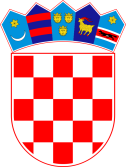 ŽUPANIJA ZAGREBAČKAOPĆINA BISTRAOSNOVNA ŠKOLA BISTRAKLASA: 602-11/22-01/01URBROJ: 238-30-01-22-01Na osnovi članka . 2. toč. 5. Zakona o odgoju i obrazovanju u osnovnoj i srednjoj školi („Narodne novine“ NN 87/08, 86/09, 92/10, 105/10, 90/11, 5/12, 16/12, 86/12, 126/12, 94/13, 152/14, 07/17, 68/18,  98/19, 64/20) i članka 38. Statuta Osnovne Škole Bistra (stupio na snagu 13. travnja 2019. godine), Školski odbor na sjednici održanoj 30.09.2022 .godine, a na prijedlog ravnatelja, donio je slijedeći:GODIŠNJI PLAN I PROGRAM RADA OSNOVNE ŠKOLE BISTRAZA  ŠKOLSKU GODINU 2022./23.U Poljanici Bistranskoj, rujan 2022.OSNOVNI PODACI O ŠKOLII     PODACI  O UVJETIMA RADA1.1  Podaci o upisnom područjuOsnovna škola Bistra posluje na slijedećim lokacijama:- MATIČNA ŠKOLA u Poljanici Bistranskoj od 1. do 8. razreda- PODRUČNA ŠKOLA – četverorazredna u Gornjoj Bistri- PODRUČNA ŠKOLA – četverorazredna u Jablanovcu	Bistransko područje smješteno je na sjeverozapadnim obroncima Medvednice, čije su granice jasno omeđene grebenom Medvednice, rijekom Krapinom sa zapada i granicama Općine Jakovlje sa sjevera.	To je područje politički podijeljeno u dvije upravne jedinice. Sela Gornja Bistra, Oborovo, Poljanica, Donja Bistra, Novaki i Bukovje sačinjavaju Općinu Bistra, sa sjedištem u Poljanici Bistranskoj, a Jablanovec i Ivanec pripadaju pod upravu Grada Zaprešića. Na cijelom području živi oko 9.000 stanovnika.	Prometno je cijelo područje povezano sa Zagrebom. Prijevoz obavlja ZET, koji prevozi djecu, djelatnike i službenike do mjesta rada, a djecu u srednje škole i na fakultete. Dio djece dolazi u školu pješice, a dio organiziranim linijskim prijevozom. 1.2.  Unutrašnji školski prostori	Prikaz unutrašnjosti školskog prostora i njegove namjene u školskoj godini 2022./ 2023., te stanje opreme.1.2.1.  MATIČNA ŠKOLA POLJANICA BISTRANSKA 4.061,50 m2Oznaka stanja opremljenosti do 50%..1, od 51-70%..2, od 71-100%..31.2.2. PODRUČNE ŠKOLE:          Gornja Bistra, 4 učionice 400 m2 i Jablanovec, 3 učionice 340 m21.2.3. Poljanica Bistranska, A – smjena: 1.a,1.d,3.a, 3.d,  5.a, 5.b, 5.c,5.d,7.a, 7.b, 7.c,7d			B – smjena: 2.a,2.d,4.a,4.d, 6.a, 6.b, 6.c, 6.d, 8.a, 8.b, 8.c,8.d1.2.4. Gornja Bistra,  A – smjena: 1. b  i 3. b			  B – smjena: 2. b i 4.b1.2.5. Jablanovec,        A – smjena: 1.c i 3.c                                B – smjena: 2.c i 4. c1.3.  Stanje okoliša i plan uređenja, 	Zelene površine su velike. Uz matičnu školu, uz asfaltirano igralište napravljena su dva travnata igrališta. Park oko škole i igrališta redovito se kose motornom kosilicom, a okolo škole parkove i cvjetne gredice održavaju i uređuju učenici. Postoji godišnji raspored, prema kojem se održava okoliš škole, a donosi ga Učiteljsko vijeće. 1.4. Nastavna sredstva i pomagala            Oznaka stanja opremljenosti do 50%..1, od 51-70%..2, od 71-100%..3                             Opremljenost 21.4.1. Knjižni fond škole                                    Oznaka stanja opremljenosti do 50%..1, od 51-70%..2, od 71-100%..31.5.  Plan obnove, adaptacije, dogradnje i izgradnje novog prostora	U PŠ Jablanovec potrebno je napraviti video nadzor i rasvijetliti prostore oko škole.Učinjen je elaborat energetske učinkovitosti. Raditi na uređivanju unutarnjeg i vanjskog prostoraU matičnoj školi u Poljanici  potrebno je promijeniti limariju na dvorani te urediti učionicu na otvorenom. Također se rade projektna rješenja za izgradnju nove školske sportske dvorane na prostoru igrališta škole u Poljanici Bistranskoj U školi u Gornjoj Bistri potrebno je srušiti  zgradu stare školske drvarnice, te pokrenuti izradu projektne dokumentacije energetske obnove Škole.2. Podaci o izvršiteljima poslova i njihovim radnim zaduženjima u 2022./2023. školskoj godini2.1. Podaci o odgojno – obrazovnim radnicima2.1.1. Podaci o učiteljima razredne nastavePodaci o učiteljima predmetne nastavePodaci o ravnatelju i stručnim suradnicima2.1.4. Podaci o odgojno-obrazovnim radnicima - pripravnicima2.2. Podaci o ostalim djelatnicima škole2. 3. Zapošljavanje mladih osoba bez radnog iskustva - PRIPRAVNICI – NACIONALNI PLANTjedna i godišnja zaduženja ravnatelja i stručnih suradnika školeTjedna i godišnja zaduženja ostalih radnika škole Tri novoodobrena radna mjesta bit će popunjena putem natječaja.Podaci o organizaciji smjena3.1. Organizacija smjenaOrganizacija rada u centralnoj i dvije područne škole odvija se u dvije smjeneu petodnevnom radnom tjednu.  Satničarka  je Božica Šaban, a vod. smjene Andreja Ivić Fratrić, učiteljice matematike i tzk -e. UČENIKA    1-8. RAZ                                                          UKUPNO                   584Početak i završetak nastave u redovnim uvjetimaNOVA SATNICA OŠ BISTRA PRILAGOĐENA EPIDEMIOLOŠKOJ SITUACIJI (40 MINUTNI SAT) ZBOG KORONA VIRUSA:  (ukoliko tijekom godine bude potrebe)PRIJEPODNE:       1.SAT     7.40-8.20                                              2.SAT      8.25-9.05                                              3.SAT      9.15-9.55                                     4.SAT   10.05-10.45                                     5.SAT   10.50-11.35                                     6.SAT   11.35-12.15                                     7.SAT    12.20-13.00POSLIJEPODNE:                                               0.SAT     12.15-12.55                                               1.SAT     13.00-13.40                                               2.SAT     13.45-14.25                                               3.SAT     14.35-15.15                                               4.SAT     15.25-16.05                                               5.SAT     16.10-16.50                                               6.SAT     16.55-17.35                                               7.SAT     17.40-18.20Nova satnica područnih razrednih odjeljenja u Gornjoj Bistri – sat traje 40 minuta (ukoliko tijekom godine bude potrebe)             Prijepodne :                                                Poslijepodne :Sat  8.00 – 8.40                                 0. Sat           12.25 –13.05Sat  8.45 – 9.25                                 1. Sat           13.10 –13.50Sat  9.40 – 10.20                               2. Sat           13.55 –14.35Sat 10.25–11.05                                3. Sat           14.50 –15.30Sat  11.10–11.50                               4. Sat           15.35 –16.15Sat  11.55–12.35                               5. Sat           16.20 –17.00                                                          6. Sat           17.05 –17.45Nova satnica područnih razrednih odjeljenja u Jablanovcu---- sat traje 40 minuta (ukoliko tijekom godine bude potrebe)Sat   8.00 – 8.40                                 1. Sat            12.40 –13.20Sat   8.45 – 9. 25                                2. Sat            13.25 –14.05Sat   9.40 –10.20                                3. Sat            14.15 –14.55Sat 10.25 –11.05                                4. Sat            15.00 –15.40Sat 11.10 –11.50                                5. Sat            15.45 –16.25Sat 11.55 –12.35                                6. Sat            16.30 –17.10Ova satnica primjenjivat će se ako budu izvanredni uvijeti rada zbog korona virusa, Raspored zvonjenja nećemo mijenjati jer u novim uvijetima ne koristimo školsko zvono.MŠ PoljanicaRaspored zvonjenja , ujutro i poslije podnePŠ Gornja BistraRaspored zvonjenja , ujutro i poslije podnePŠ JablanovecRaspored zvonjenja , ujutro i poslije podne       Raspored dežurstava učitelja  2022/23 A RASPOREDB RASPOREDUčiteljice prvog razreda dežuraju u svojim razredima. Dio dežurnih učitelja su dužni za vrijeme prehrane provest vrijeme dežurstva u  blagovaonici.3.2. Godišnji kalendar rada Temeljem uvida u kalendar rada škole predviđamo tri nenastavna projektna dana 05. listopada  Upoznavanje školskih i kulturnih ustanova naših županija ( UZ SVJETSKI DAN UČITELJA) --PROJEKT06. prosinca Dan Župe i dan Općine Bistra –priredbe i nastupi -darivanje učenika29. svibnja  uz Dan škole i Dan državnosti Republike Hrvatske3.3.  Podaci o broju učenika i razrednih odjelaNapomena : broj učenika u prehrani se evidentira u dnevnicima po mjesecima3.3.1. Primjereni oblik školovanja po razredima i oblicima rada                                                                                                                            UKUPŠNO    444.  Tjedni i godišnji broj sati po razredima i oblicima odgojno-obrazovnog rada4.1. Tjedni i godišnji fond nastavnih sati za obvezne nastavne predmete/ razredna nastava4.2. Tjedni i godišnji fond nastavnih sati za obvezne nastavne predmete/ predmetna nastava
Engleski jezika 1-4 razred, 16 razreda, 2 sata tjedno – 32 ukupno, 1152 sata godišnje4.3.1. Tjedni i godišnji fond nastavnih sati izborne nastaveNjemački jezik broj učenika u IN4.raz a,d.    --------------- 28 učenika       4. raz c -PŠ------------8          4.b -PŠ ------------  14 5. raz. a,d    ---------------27                      5. raz. bc   -----------21          6. raz a,b  ----------27        6. raz. c,d    -------------- 21                      7. raz a,d    --------- 25          7. raz.b, c  ----------18        8. raz.a,b,c,d -------------25BROJ UČENIKA U VJERONAUKU I INFORMATICI U IZBORNOJ NASTAVI NE ODSTUPA BITNO OD VELIČINE RAZREDNIH ODJELENJA I SVAKI RAZRED ČINI JEDNU GRUPU4.3.2. Tjedni i godišnji fond nastavnih sati dopunske  nastave					UKUPNO 35 GRUPA	          Ukupno 1260 sati4.3.3. Tjedni i godišnji fond nastavnih sati dodatne  nastave	Napomena:  budući da nemamo stručno verificiranog instrumentarija za otkrivanje darovitih učenika obogatit ćemo programe dodatne i izborne nastave kako bi kod učenika maksimalno razvijali intelektualne i stvaralačke sposobnosti. Sve učenike koji pokažu interes i postignu rezultate uputit ćemo na natjecanja na školskoj, županijskoj-regionalnoj i državnoj razini.4.3.4. Tjedni i godišnji fond izvannastavnih aktivnosti i učeničkih društava Napomena: izvannastavne aktivnosti formirane su na temelju opredjeljenja učenika, a u skladu s interesima i sposobnostima. Grupe su oblikovane unutar jednog ili više razreda. Evidencija o radu vodi se na propisanoj pedagoškoj dokumentaciji.U Školi djeluju ŠŠK koji okuplja učenike iz raznih sportova te Učenička zadruga Šumska jagoda koja je u fazi preregistracije--obnove4.3.5. Uključenost učenika u izvanškolske aktivnostiOvdje su nabrojene samo najčešće izvannastavne aktivnosti, a djeca posvećuju i cijeli niz drugih aktivnosti na prostoru bistranskog kraja i okoline.4.4. Obuka plivanja i škola u prirodiŠkola plivanja realizirat će se ukoliko jedinice lokalne samouprave izdvoje u proračunu sredstva za ovu namjenu ili ako roditelji pristanu financirati ovu aktivnost u okviru škole u prirodi. Ista će ući u realizaciju ukoliko ne budu provođene epidemiološke mjere u svrhu sprječavanja širenja korona virusa! Predviđeno vrijeme održavanja je od 22-26 svibnja.4.5. Projekti škole: Kulturna baština Bistre, Ekologija- način života, Hrvatska i Mađarska- suradnja na nivou škola,               Za 100 radosti-Hrvatskog nacionalnog caritasa, Čitajmo zajedno- čitajmo naglas, Riječ dana, Očko čitaćirko, Knjigom do znanja, Dokumentarni film o Bistri, Večer matematike, Matematički klokan, Dan društvenih igara, Čitanje s razumijevanjem- Njemački jezik, Vanjsko vrednovanje obrazovnih postignuća u osnovnim školama, Biološko- Pojavnost sredstava ovisnosti, Pojavnost nasilja u školi, Ispitivanje razrednog ozračja, Europska inicijativa praćenja debljine u djece drugog i trećeg razreda, Shema školskog mlijeka, voća, meda. Upoznajmo hrvatske županije – projektna nastava za djelatnike  škole Ostali projekti su nabrojeni u kurikulu i detaljno razrađeni.5. Planovi rada ravnatelja, odgojno-obrazovnih i ostalih radnika5.1. Plan rada ravnateljaPLAN RADA RAVNATELJA  ZA 2022/23. ŠKOLSKU GODINURavnatelj obavlja poslove iz svog plana surađujući sa svim nositeljima odgojnoobrazovnog procesa, učenicima, roditeljima te nositeljima lokalne, mjesne, regionalne i državne uprave. Također surađuje sa Udrugama i Vjerskim zajednicama koje djeluju na prostorima Republike Hrvatske.5.2. Plan rada pedagogaGodišnji odmor: 240 sati5.3. Plan rada knjižničara:GODIŠNJI PLAN I PROGRAM RADA ŠKOLSKE KNJIŽNICEPlan i program rada iskazuje zadaće stručnog suradnika knjižničara i djelatnost školske knjižnice koja je sastavni dio odgojno-obrazovnog rada škole.U Bistri, 16. rujna 2022. Knjižničar:Augustin Knežić5.4 Plan rada edukatora-rehabilitatora:Edukacijski rehabilitator - stručni suradnik (Pravilnik o tjednim radnim obvezama učitelja i stručnih suradnika u osnovnoj školi, NN, br. 34/14) u redovitoj školi planira i programira rad, priprema se i obavlja poslove u neposrednome odgojno-obrazovnom radu s učenicima, savjetuje i pomaže u radu učiteljima i stručnim suradnicima te ostalim zaposlenicima škole u svezi s postupcima u radu s djecom s posebnim potrebama, pomaže učiteljima u izradi primjerenih programa, didaktičkih i nastavnih sredstava, surađuje, savjetuje i pomaže roditeljima učenika s teškoćama u razvoju, analizira i vrednuje djelotvornost odgojno-obrazovnog rada, stručno se usavršava, surađuje s ustanovama, vodi odgovarajuću pedagošku dokumentaciju i učeničke dosjee, sudjeluje u radu Povjerenstva za upis djece u osnovnu školu, sudjeluje u radu Komisije za utvrđivanje primjerenog oblika školovanja te u radu Stručnog povjerenstva Upravnog odjela za odgoj i obrazovanje Zagrebačke županije i u Povjerenstvu za zapošljavanje pomoćnog i tehničkog osoblja te učitelja i stručnih suradnika Osnovne škole Bistra. Također, sudjeluje u izradi preventivnih programa, u profesionalnoj orijentaciji učenika, koordinator je pomoćnika u nastavi te obavlja druge poslove na unapređivanju i razvoju odgojno-obrazovne djelatnosti škole.GODIŠNJI ODMOR:  240  5.5. Plan rada tajništva5.6. Plan rada računovodstva5.7. Plan rada domara – ložačaPlan rada novozaposlenog domara na 20 sati tjedno  odvijat će se u polovini plana rada prvog domara5.8. Plan rada kuharice, spremačice PŠ Gornja Bistra (Piljek)5.8.1. Plan rada kuharice, spremačice PŠ Jablanovec  ( Križanić-zaduženje se bazira na mjesečnoj razdiobi od 40 sati tjedno)5.9. Plan rada kuharica/kuhar (Lukanić, Kozjak)5.10. Plan rada spremačicaPlan rada školskog liječnika PREVENTIVNE MJERE NA ZAŠTITI ZDRAVLJA UČENIKASistematski pregledi:prije upisa u prvi razredučenika III. razreda - probir-poremećaj vida i vida na bojeučenika V razreda u svrhu utvrđivanja psihofizičkog razvojaučenika VI. razreda - cijepljenje protiv hepatitisa B (tri doze), probir deformacija kralježnice i tjelesna visinaučenika VII. razreda - tuberkulisnko testiranje i BCG docjepljivanje nereaktora učenika VIII razreda (profesionalna orjentacija), docjepljivanje difterija, tetanus i dječja paralizaSistematski pregledi učenika u pravilu se provode u prostorijama Službe za školsku medicinu uz nazočnost učitelja ili razrednika.Ostali preventivni preglediKontrolni pregledi nakon sistematskih pregleda prema medicinskoj indikaciji.Namjenski pregledi i izdavanje potvrda i mišljenjapregled prije upisa u srednju školu ako to zahtijeva odabir zanimanjaprije cijepljenja u svrhu utvrđivanja kontraindikacija za cijepljenjeprije prijema u đački domprije odlaska na organizirani odmorostali namjenski pregledi i izdavanje potvrda na zahtjev prema zdravstvenoj ili socijalnoj indikacijiProbiri u tijeku osnovnog školovanja (screeninzi)poremećaj vida na boje za učenike III razredadeformacije kralježnice i tjelesna visina za učenike VI razredaZdrastvena i tjelesna kulturapregled za utvrđivanje zdrastvenog stanja i sposobnosti za prilagođeni program TZK onih učenika koji iz zdrastvenih razloga ne mogu pratiti redovni program te njihovo praćenjepregled prije natjecanja u školskim sportskim klubovimaMjere zaštite od zaraznih bolesti5.1 Cjepljenje i docjepljivanje učenika prema Programu obveznog cijepljenja- I razred DI-TE (difterija, tetanus) POLIO (dječja paraliza) i MPR (ospice, zaušnjaci, rubeola)- VI razred Hepatitis B (tri doze)- VII razred tuberkulinsko testiranje i BCG docjepljivanje nereaktora- VIII razred DI-TE i POLIOCjepljenje učenika obavlja se u pravilu za vrijeme trajanja nastave u prostorijama zdrastvene organizacije ili prikladnim prostorijama škole. Škole su dužne na temelju primljene obavijesti dovesti na cijepljenje sve učenike koji podliježu obveznoj imunizaciji (Zakon o zaštiti pučanstva od zaraznih bolesti NN 70/07., Pravilnik o načinu provođenja imunizacije, serprofilakse i kemoprofilakse protiv zaraznih bolesti NN 164/04).5.2. Kontrolni pregledi pri pojavi zarazne bolesti u školi i poduzimanje manjih protuepidemijskih mjera	6. Zaštita i unapređenje školskog okoliša ( higijenska kontrola škole, nadzor nad prehranom učenika, kontrola uvjeta obrazovanja za učenike s posebnim potrebama)	7. Savjetovališni rad se odvija u izdvojenom i oglašenom vremenu za savjetovalište kao i prema potrebi u svrhu pomoći i rješavanju temeljnih problema s kojima se susreću djeca, adolescenti, njihovi roditelji, skrbnici, nastavnici i učitelji: prilagodba na školu, školski neuspjeh, poremećaji ponašanja, problemi razvoja i sazrijevanja, kronični poremećaji ponašanja, problemi razvoja i sazrijevanja, kronični poremećaji zdravlja, zaštita reproduktivnog zdravlja i planiranje obitelji, zloupotreba psihoaktivnih droga i drugi oblici ovisnosti, problemi mentalnog zdravlja i dr.	8. Zdrastveni odgoj i promicanje zdravlja- odvija se kao zasebna aktivnost i/ili integrirana u sistematske preglede i cijepljenja.	9. Utvrđivanje psihofizičke sposobnosti učenika i primjerenog oblika školovanja-dio je rada Stručnog povjerenstva za utvrđivanje psihofizičkog stanja djeteta sukladno Zakonu o odgoju i obrazovanju u osnovnoj i srednjoj školi (NN 87/08), Pravilnika o osnovnoškolskom odgoju i obrazovanju učenika s teškoćama u razvoju (NN 23/91) i Pravilnika o postupku utvrđivanja psihofizičkog stanja djeteta, učenika te sastavu stručnog povjerenstva (NN 55/01) a uključuje  pregled i procjenu psihofizičke sposobnosti, timsku sintezu, ciljane preglede i ekspertizu (pisanje mišljenja)	II. Plan i program aktiva učitelja RN-e i PN-eIII. Plan i program kolektivnih usavršavanja na razini Učiteljskog vijećaIV. Stručna usavršavanja na županijskoj razini provodit će se na temelju   vremenika Županijskih stručnih vijeća i obavezna su za sve učitelje.V. Stručna usavršavanja na državnoj razini provodit će se na temelju vremenika Agencije za odgoj i obrazovanje te temeljem materijalnih mogućnosti Škole. Prednost za ova usavršavanja imaju stručni suradnici i ravnatelj Škole.Plan rada Školskog odbora i stručnih tijela7.1. Plan rada Učiteljskog vijećaNapomena : planira se minimalno 6 sjednica s temama stručnog usavršavanja svih odgojno – obrazovnih radnika te prema tekućom problematikom i potrebama Škole.7.2. Plan rada Razrednih vijećaNapomena: planira se minimalno  održava se u sklopu Učiteljskih vijeća zbog specifičnosti i organizacije rada Škole.7.3. Plan rada razrednikaPlan rada razrednika upisan u dnevnike razredne knjige sastavni je dio Godišnjeg plana i programa OŠ Bistra.7.4. Plan rada Vijeća roditeljaNapomena: planira se minimalno 4 sjednice, po 2 u svakom polugodištu i s ciljem informiranja i većeg uključivanja roditelja u rad Škole, a sastanci se planiraju u skladu s održavanjem Razrednih vijeća te roditeljskih sastanaka.7.5. Plan rada Vijeća učenikaNapomena: planira se minimalno 4 sjednice, po 2 u svakom polugodištu i s ciljem informiranja i većeg uključivanja učenika u rad Škole, a sastanci se planiraju u skladu s održavanjem Razrednih vijeća te roditeljskih sastanaka.7.6. Plan rada Školskog odboraNapomena: planira se minimalno 6 sjednica tijekom školske godine, a u skladu s radom Učiteljskog vijeća te eventualnih izvanrednih potreba Škole. O radu Školskog odbora vode se zapisnici, koje treba Školski odbor na slijedećoj sjednici verificirati, da se utvrdi formuliranje odluka i prijedloge. Zapisničar Školskog odbora je tajnik Škole.8. Podaci o ostalim aktivnostima u funkciji odgojno- obrazovnog rada i  poslovanja školske ustanove8.1. Plan organiziranja kulturne djelatnostiPlan kulturne djelatnosti škole sadrži: estetsko-ekološko uređenje životne i radne sredine, javna predavanja, priredbe, natjecanja, obilježavanja državnih blagdana, dana župe, te ostale oblike suradnje s KUD-om i drugim organizacijama.8.2. Profesionalno informiranje i usmjeravanje8.2.1. Program profesionalne orijentacije i informiranja za učenike8.2.2. Program rada s roditeljimaRoditeljski sastanak 8. raz –moje buduće zanimanje- ravnatelj8.3. Plan brige škole za zdravstveno – socijalnu i ekološku zaštitu učenika8.3.1. Redovni zdravstveni pregledi, cijepljenja i predavanja za učenike sa zdravstvenim smetnjama8.3.2.. Prehrana učenika  8.3.3. Izleti  8.3.4. Socijalna zaštita  8.3.5. Akcije Podmlatka Crvenog križa i Caritasa  8.3.6. Akcije na poboljšanju odnosa učenika, učenika i nastavnika, te roditelja i škole  8.4. Redovni zdravstveni pregledi druge preventivne akcije Tijekom cijele godine vodit će se stalna briga o zdravstvenom stanu učenika, o svim eventualnim smetnjama koje bi otežale učenicima rad u školi.Zdravstveni pregledi obavljat će se po planu Doma zdravlja Zaprešić. Pregledi i cijepljenja obavljat će se uglavnom u školi.Brigu o ostvarivanju tih zadataka vodit će pedagog škole u suradnji s razrednicima.Prije organizacije nastave plivanja organizirat će se provjera  učenika neplivača/plivača.O zdravstvenim pregledima učenika i drugim preventivnim akcijama vodit će se posebna dokumentacija. Preventivne vježbe sigurnog napuštanja prostora škole u slučaju elementarnih nepogoda ili prirodnih katastrofa.8.5. Prehrana učenikaU ovoj školskoj godini hranit će se učenici koji mogu sami platiti hranu i vrlo mali broj socijalnih slučajeva, koje sufinanciraju Općina Bistra i  Grad Zaprešić. Također dio prehrane sufinancira Caritas.Oko 80 % učenika škole hrani se mliječnim obrokom u školskoj kuhinji.8.6. IzletiU ovoj školskoj godini planirana su po planu razrednika i predmetnih učitelja, poludnevni izlet razrednih odjela u okolicu škole, Zagrebačku goru, grad Zagreb; Dvodnevni posjet 8. razreda Vukovaru u siječnju 2023., jednodnevni ili dvodnevni studijski izleti u lipnju za sve učenike  te drugi izleti i terenske nastave koje se nalaze u Kurikulu.  Planira se i provođenje „škole u prirodi“ sa školom plivanja u trajanju od 5 nastavnih dana 8.7. Socijalna zaštitaU suradnji s Centrom za socijalni rad škola će raditi na otkrivanju socijalnih problema učenika.8.8. Sekcija pomlatka Crvenog križa i CaritasaProvođenje svih humanitarnih akcija pod pokroviteljstvom Crvenog križaAkcija prikupljana sekundarnih sirovinaDarivanja poduke djeci koja imaju teškoće u savladavanju nastavnog gradivaPrikupljanje odjeće i hrane i dodjela potrebnimaPosjećivanja osamljenih osoba8.9 Akcije na poboljšanju odnosa učenika i učenika, učenika i nastavnika, te roditelja školeIndividualni i grupni razgovori učenika i pedagoga, učenika i razrednikaRad razrednika s razrednim odjelom na satu razrednikaIntenziviranje suradnje roditelja i školeIndividualni razgovori razrednika i roditelja, roditeljski sastanci, predavanja za roditelje, individualni razgovori pedagoga i roditelja.8.10. Plan zdravstvene zaštite odgojno-obrazovnih i ostalih radnika školeSistematski pregled djelatnika - tijekom listopada 2023. Kuharice – sanitarni minimumPredavanje prva pomoć i zaštita na radu i protupožarna zaštita za sve zaposlene 8.11. Školski preventivni programiŠKOLSKI PREVENTIVNI PROGRAM, šk.god. 2022/2023.Voditelj /i  ŠPP: Martina Bajzec i Jasmina Zorc Fabina PROCJENA STANJA I POTREBA: Osnovna škola Bistra ima 32 razrednih odjela, 587  učenika. Od I.-IV. Razreda – 268 učenika, od V.-VIII.-319 učenika. Škola ima 3 stručna suradnika, edukacijsku rehabilitatoricu, knjižničara i pedagoginju. Suradnici u provedbi preventivnog programa škole su: MZOŠ, AZZO, Zavod za javno zdravstvo-školska liječnica, CZSS Zaprešić, Vijeće za prevenciju općine Bistra, PUZ, PP Zaprešić. Na temelju izvješća o uspjehu učenika, provedenih istraživanja o pojavnosti nasilja u školi, o pojavnosti ovisnosti u školi, o razrednom ozračju, te pedagoškog praćenja učenika škola će i dalje raditi na prevenciji kroz nastavu, izvannastavne aktivnosti, satove razrednika i posebne programe.CILJEVI PROGRAMA:  Povećanje znanja socijalnog i emocionalnog učenja, otkrivanje rizičnih čimbenika, ublažavanje utjecaja rizičnih čimbenika, vježbanje samokontrole, usvajanje i razvijanje vještina komunikacije, stvaranje pozitivne slike o sebi, rješavanje problema u međusobnim odnosima, razvijanje samopoštovanja, motivacija za zdrave stilove života, rana intervencija, unaprjeđenje roditeljskog znanja i vještina, edukacija svih sudionika školskog preventivnog programa, bavljenje korisnim aktivnostima.AKTIVNOSTI: Navedene u tablicama ispod.RAD S UČENICIMARAD S RODITELJIMARAD S UČITELJIMA8.11.1. Programi za učitelje i stručne suradnike 8.11.2. Programi za roditelje10. PRILOZISastavni dijelovi Godišnjeg plana i programa rada škole su:                                                                                                                   1. Godišnji planovi i programi rada učitelja2. Mjesečni planovi i programi rada učitelja3. Plan i program rada razrednika4. Prilagođeni planovi i programi rada za učenike s teškoćama5. Rješenja o tjednim zaduženjima odgojno-obrazovnih radnika6. Razvojni plan škole7. Tjedna zaduženja učitelja u razrednoj i predmetnoj nastavi 10. PLAN INVESTICIJA, INVESTICIJSKOG I TEKUĆEG ODRŽAVANJAOve školske godine izvodit će se sljedeći radovi:1. Priprema dokumentacije za fasadu u PŠ Gornja Bistra i izrada certifikata energetske učinkovitosti. Priprema  dokumentacije za izgradnju školske dvorane u suradnji sa Zagrebačkom županijom i Općinom Bistra2. Izrada projektne dokumentacije za rasvjetu, protuprovalni i video nadzor za školu u Jablanovcu3. Bojanje prostora školske dvorane u Poljanici, promjena limarije na prostoru dvorane, ugradnja zastora na prostoru informatike i blagovaonice.4. Proširenje parkirališta u prostoru kod Vrtića te izgradnja bočnog prilaza iz Potočne ulice kao glavnog ulaza učenika i roditelja u školu.5. Dalje informatičko opremanje sve tri škole, bojanje prostora po potrebi,  navoženje šljunka na dvorište škole u Gornjoj Bistri.Sastavni dio godišnjeg plana i programa čine razrađeni nastavni programi za svaki predmet po razredima, a upisani su u dnevnike rada pojedinih odjeljenja.Predsjednica Školskog odbora:                                          Ravnatelj Osnovne škole BistraLjiljana Popovački Račić	                                                      Eduard Kovačević			___________________________	                        	___________________________			Naziv škole:OSNOVNA ŠKOLA BISTRAAdresa škole:BISTRANSKA 30Županija:ZAGREBAČKATelefonski broj: 01/ 3390 - 016Broj telefaksa:01/ 3390 - 016Internetska pošta:tajnistvo@os-bistra.skole.hrInternetska adresa:http://os-bistra.skole.hr/Šifra škole:01-547-001Matični broj škole:03216705OIB:68705361830Upis u sudski registar (broj i datum):rg.ul.1-1359 (18.3.2002.)Škola vježbaonica za:-Ravnatelj škole:Eduard KovačevićZamjenik ravnatelja:Voditelj smjene:Božica Šaban, Andreja Ivić FratrićVoditelj područnih škola (Gornja Bistra, Jablanovec):Branka Jedvaj, Jasenka EršekBroj učenika:587Broj učenika u razrednoj nastavi:268Broj učenika u predmetnoj nastavi:319Broj učenika s teškoćama u razvoju:44Broj učenika u produženom boravku:62Broj učenika putnika:178Ukupan broj razrednih odjela:32Broj razrednih odjela u matičnoj školi:24Broj razrednih odjela u područnoj školi Gornja Bistra:4Broj razrednih odjela u područnoj školi Jablanovec:4Broj razrednih odjela RN-a:16Broj razrednih odjela PN-a:16Broj smjena:2Početak i završetak svake smjene:I smjena      7:40--13:00, II. smjena 13:00  18:55Broj radnika:74Broj učitelja predmetne nastave:34Broj učitelja razredne nastave:16Broj učitelja u produženom boravku:4Broj stručnih suradnika:4Broj ostalih radnika:16Broj nestručnih učitelja:1Broj pripravnika:4Broj mentora i savjetnika:1Broj voditelja ŽSV-a:1Broj računala u školi:158Broj specijaliziranih učionica:24Broj općih učionica:-Broj športskih dvorana:1Broj športskih igrališta:5Školska knjižnica:1 u matičnoj školiŠkolska kuhinja:1 u matičnoj školi, 2 u područnim školamaNAZIV PROSTORA            UčioniceUčioniceNamjena uNamjena uNamjena uOznaka stanja opremljenostiOznaka stanja opremljenostiNAZIV PROSTORA            BrojVeličina u m2I. smjenaII. smjenaOpća opremljenostDidaktička opremljenost i 156, 71. a2. a321.d i 2. d156,71. d2. d323. a i 4. a156, 73. a323.d i 4 d.156,73.d4.d32Vjeronauk156, 75. i 7. raz.6. i 8. raz.32Hrvatski jezik2113,45. i 7. raz.6. i 8. raz.32Informatička učionica183, 55. i 7. raz.6. i 8. raz.32Glazbena  i likovna kultura170,005. i 7. raz.6. i 8. raz.32Povijest i geografija2119,005. i 7. raz.6. i 8. raz.32Strani jezici   2113,.45. i 7. raz.6. i 8. raz.32Biologija i priroda1 72,005. i 7. raz.6. i 8. raz.32Matematika2115,005. i 7. raz.6. i 8. raz.32Kemija/ Fizika170,005. i 7. raz.6. i 8. raz.32TZK1565, 51.,3.,5. i 7. raz.2.,4.,6. i 8. raz.32BORAVAK157,51.raz.1.raz.32Tehnička kultura160,005. i 7. raz.6. i 8. raz.31Naziv površineVeličina u m2Ocjena stanja1. Sportsko igralište600 + 5000redovito se održava2. Zelene površine4700redovito se održava3. Vrt, voćnjak, oranica11100redovito se održavaU K U P N O21300NASTAVNA SREDSTVA I POMAGALASTANJESTANDARDAudiooprema:DVD-player62Školski razglas13Televizor32Video- i fotooprema:2Kamera32Digitalni fotoaparat12Informatička oprema:Računala583Printeri112Projektori263Pametne ploče21Ostala oprema:Telefax Fotokopirni stroj33Lcd -pametni projektor11KNJIŽNI FONDSTANJESTANDARDUčenički fond5321 svezaka3Učiteljski fond748 svezaka3               U K U P N O:              svezaka  5931                U K U P N O:              svezaka  5931 3AV – GRAĐA59 jedinica3Red. brojIme i prezimeGodine stažaZvanjeStupanj stručne spreme1.Eršek Maja     6              Magistra primarnog                        obrazovanjaVSS2.Sandra Brezec20Diplomirani učiteljVSS3.Pismar Kristina7Dipl. učiteljVSS4.Jasenka Eršek37Nastavnik RN VŠS5.Smrekar Maja 7Mag. primarnog obrazovanja s                pojačanim pr. hr. Jez.VSS6.Ninoslava Heric37Nastavnik RNVŠS7.Branka Jedvaj34Diplomirani učitelj s pojačanim programom nast. pred. prirodoslovljeVSS8.Natalija Milković31Diplomirani učitelj s pojač. prog. iz nas. predmeta matematikaVSS9.Kleščić Gabrijela15                    Dipl.uč.VSS10.Aleksandra Paun34Nastavnik RNVŠS11.Brankica Popović40Nastavnik RNVŠS12.Renata Puzjak34Nastavnik RNVŠS13.Zdenka Radić24Nastavnik RNVŠSVŠS14.Lana Stmen Dvorski16Dipl. učitelj s pojač. programon iz nast. pred. hrvatskiVSSVSS15.Sandra Škrlin24 Sveučilišna specijalistica nastaveVSSVSS16.Valentina Žalac14Diplomirani učiteljVSSVSS17. Grgić Dorotheja3                                                  Diplomirani učitelj    VSS    VSS18.Tišlar Matea    4Mag.prim. obrVSSVSS19.Lea Jurjec (u z. Martini Novak)0              Magistra prim. Obr.VSSVSS20.Novak Martina4Dipl uč. razredne nastaveVSSVSSRed. brojIme i prezimeGodine stažaZvanjeStupanj stručne spremePredmet (i) koji(e) predaje1.Mirjana Matulić3Dipl.ing.preh.tehVSSMatematika2.Vuković Mikić Kristina8Dipl.ing.preh.teh.VSSBiologija i kemija3.Filip Brkić3 Mag. edukacije     matematike VSSMatematika4.Mirela Ugarković6Prof. hrvatskog jezika i književnostiVSSHrvatski jezik5.Oliver Faber32Prof. fizičke kultureVSSTjelesna i zdravstvena kultura6.Vesna Farac20Prof. eng. jezika i književnosti i fonetikeVSSEngleski jezik7.Gordana Franjo24Diplomirani katehetaVSSVjeronauk8.Andreja Ivić Fratrić11Prof. kineziologijeVSSTjelesna i zdravstvena kultura9.Sučija Ivana15Dipl. katehetaVSSVjeronauk10.Valentina Katalinić16Prof. povijesti i geografijeVSSPovijest i geografija
11.
Tihana Pevec Tomić2Mag. eksperimentalne biologijeVSSPriroda12.Marina Majzec18Diplomirani učitelj s pojač. prog. iz nas. predmeta engleski jezikVSSEngleski jezik13.Ana Medvidović12Diplomirani učitelj s pojač. prog. iz nas. predmeta informatikaVSSInformatika14.Luka Juričev- Sudac (U zamijeni Ani Medvidović)      8Mag. ing. Informacijske i komunikacijske tehnologijeVSS      Informatika15.Tatjana Mikuljan - Đermek27Prof. hrvatskog jezika i književnostiVSSHrvatski jezik16.Maja Brkić3Mag. eduk.  matematikeVSSMatematika17.Katica Pejakić35Prof. proizvodno – tehničkog obrazovanjaVSSTehnička kultura i informatika18.Ljiljana Popovački - Račić36Diplomirani učitelj s pojač. prog. iz nas. predmeta likovna kulturaVSSLikovna kultura19.Christina – Nancy Prtenjača25Diplomirani anglistVSSEngleski jezik20.Bosiljka Pavlović12Magistar glazbene pedagogijeVSSGlazbena kultura21.Nikolina Ričko10Magistar edukacije biologijeVSSPriroda i biologija22.Matija Opašić (U zamjeni N.Ričko)4Magistar ekologije i zaštite prirodeVSSPriroda i biologija23.Ivana Rogina18Diplomirani katehetaVSSVjeronauk24.Ivana Cerinski5Magistra edukacije hrvatskog jezika i književnostiVSSHrvatski jezik25.Domagoj Sironić25Prof. povijesti i filozofijeVSSPovijest26.Božica Šaban27Diplomirani učitelj s pojač. prog. iz nas. predmeta matematikaVSSMatematika27.Đurđa Šobot16Prof. geografijeVSSGeografija28.Sonja Terzić 12Prof. hrvatskog jezika i književnostiVSSHrvatski jezik29.Matea  Ćutić ( uz. Maji Brkić)4Magistra edukacije matematikeVSS  Matematika30.Darija Zadravec15Profesor engleskog jezika i književnostiVSSEngleski jezik31.Anamarija Godinić Maković4 Profesor FizikeVSS   Fizika32.Danijela Vdović Kamenčić12Profesorica njemačkog jezika i književnostiVSSNjemački33.Glas Božidar7InformatologVSSInformatika34.Vanja Čajkovac12Struč. Spec.ing. inform. tehnologijaVSSInformatika35.36.Red. brojIme i prezimeGodine stažaZvanjeStupanj stručne spremeRadno mjesto1.Eduard Kovačević36Magistar primarne edukacije RN sa pojačanim programom matematikeVSSravnatelj2.Martina Bajzec9Mag. fonetike i pedagogijeVSSpedagoginja3.Augustin Knežić21Prof. povijesti i geografije i magistar bibliotekarstvaVSSknjižničar4.Jasmina Zorc Fabina15Prof. rehabilitatorVSSdefektologRed. brojIme i prezime pripravnikaGodina rođenjaZvanjeRadno mjestoPripravnički staž otpočeoIme i prezime mentora1.Lea Jurjec1997.Mag. pr. Obr.Učiteljica u boravku12.09. 2022. Valentina Žalac2.Matija Opašić1988.Mag. Ekol.Učit. Prirode20.09.2019.M.Toljan3.Luka Juričev Sudac1986.Mag - ing. Informacijske i komunikacijske tehnologijeInformatika8.11.2021. (1 godina za polaganje)      -4.Ana Marija Maković Godinić1981Profesor fizikeFizika04.10. 2021Antonio Svedružić5.6.7.8. 9.Red. brojIme i prezimeGodine stažaZvanjeStupanj stručne spremeRadno mjesto1.Vjekoslava Špoljar Kurek22Upravni pravnikVŠSTajnica/kŠkole2.  Barbara Knezić  Tea Žlebački145  Mag.  ekon.  Mag. ekon.VSSVSSračunovođa3.  Josip Martinić25 Tehničar u ob.SSSdomar, ložač, vozač4.Mirjana Kozjak37  kuharicaSSSkuhar5.  Barica Lukanić35  Osnovna školaPKVpomoćna kuharica6. Sanja Križanić12  Srednja škola SSSpomoćna kuharica - spremačica7.Jasminka Piljek24  Srednja školaSSSpomoćna kuharica - spremačica8.Tatjana Borovec25Osnovna školaNKVspremačica9.Nevenka Bajzec13Osnovna školaNKVspremačica10.   Kristina Jedvaj8Ug. Tur. slastičarSSSspremačica11.Gabrica Bajzec29Osnovna školaNKVspremačicaRed.brojIme i prezimeradnikaStrukaRadno mjestoRadno vrijeme(od – do)Rad sa strankama(od – do)Broj satitjednoBroj sati godišnjegzaduženja1.Eduard KovačevićDipl. učitelj s pojač. programom iz nas. predmetamatematikaravnatelj7:00 – 13:0017:00 – 19:008:00 – 11:0017:00 – 19:004020082.       Martina           BajzecMag.ed. fonetičar-rehabilitator, mag pedagogijepedagog7:30 – 13:30 (uto, čet, pet)12:00 – 18:00 (pon, sri,  pet.)7:30 – 13:30 (uto, čet,., pet)12:00 – 18:00 (pon, sri, pet.)4020083.Augustin KnežićProfesor povijesti i geograrije i magistar bibliotekarstvaknjižničar8:00 – 16:00Rad sa str.8-148:00 – 16:004020084.Jasmina ZorcProf. rehabilitatordefektolog7:30 – 13:30 (pon, sri, pet.)12:00 – 18:00 (uto.,čet., pet.)7:30 – 13:30 (pon, sri, pet.)12:00 – 18:00 (uto.,čet., pet402008Red.brojIme i prezimeradnikaStrukaRadno mjestoRadno vrijeme(od – do)Broj satitjednoBroj sati godišnjegzaduženja1.(Tea Žlebački) u.z.Vjekoslava Špoljar KurekUpravni pravnikTajnice Škole7:00 – 11:0011:00-15:00UTO:14:00-18:0020 po radnici/ku1004 po radniku/ ci2.Barbara Borovec(Tea Žlebački)Magistra ekonomijeračunovođa7:00 – 15:0020po radnici  1004 po radnici3.Josip Martinić  Ložač cen. grdomar, ložač, vozač6:00 – 11:0016:00 – 19:004020084.Jasminka PiljekSrednja škola kuharica -      spremačica6:00 – 11:0014:00 – 17:004020085.Sanja KrižanićSrednja škola kuharica - spremačica7:00 – 11:0014:00 – 16:004020086.Mirjana KozjakSrednja škola    kuharicaRad u smjenama6:00 – 14:00 i11:00-19:004020087.Barica LukanićOsnovna školaPomoćna kuharicaRad u smjenama6:00 – 14:00 i11:00-19:00402008     8.Tatjana Borovec Osnovna školaspremačicaRad u smjenama6:00 – 14:00 i13:00-21:004020089.Nevenka BajzecOsnovna školaspremačicaRad u smjenama6:00 – 14:00 i13:00-21:0040200810.Gabrica BajzecOsnovna školaspremačicaRad u smjenama6:00 – 14:00 i13.00-21:0040200811.Kristina JedvajSrednjaškolaspremačicaRad u smjenama6:00 – 14:00 i13:00-21:00402008ŠkolaSmjenaOdjeliBroj odjelaUčenikaMŠ PoljanicaI. smjena1.a,1.d,3.a, 3.d, 5.a,5.b,5.c,5.d, 7.a, 7.b,7.c,7d12        235PŠ Gornja BistraI. smjena1. b, 3. b228PŠ JablanovecI. smjena1. c, 3. c223I. smjena286MŠ PoljanicaII. smjena 2.a,2.d, 4.a,4.d, 6.a, 6.b, 6.c, 6.d, 8.a, 8.b, 8.c, 8.d12         231PŠ Gornja BistraII. smjena2. b, 4. b2 28PŠ JablanovecII. smjena2. c, 4. c2 39   UKUPNO                                                                                     32                       298    UKUPNO                                                                                     32                       298    UKUPNO                                                                                     32                       298    UKUPNO                                                                                     32                       298    UKUPNO                                                                                     32                       298 ŠkolaSmjenaPočetak radaZavršetak radaMŠ PoljanicaI. smjena7:4012:50PŠ Gornja BistraI. smjena8:0013:10PŠ JablanovecI. smjena8:0513:05I. smjenaMŠ PoljanicaII. smjena13:0018:05PŠ Gornja BistraII. smjena13:1518:25PŠ JablanovecII. smjena12:40             17.40SATPONEDJELJAKUTORAKSRIJEDAČETVRTAKPETAK1.7:40 – 8:257:40 – 8:257:40 – 8:257:40 – 8:257:40 – 8:252.8:30 – 9:158:30 – 9:158:30 – 9:158:30 – 9:158:30 – 9:153.9:30 – 10:159:30 – 10:159:30 – 10:159:30 – 10:159:30 – 10:154.10:25 – 11:1010:25 – 11:1010:25 – 11:1010:25 – 11:1010:25 – 11:105.11:15 – 12:0011:15 – 12:0011:15 – 12:0011:15 – 12:0011:15 – 12:006.12:05 – 12:5012:05 – 12:5012:05 – 12:5012:05 – 12:5012:05 – 12:501.13:00 – 13:4513:00 – 13:4513:00 – 13:4513:00 – 13:4513:00 – 13:452.13:50 – 14:3513:50 – 14:3513:50 – 14:3513:50 – 14:3513:50 – 14:353.14:45 – 15:3014:45 – 15:3014:45 – 15:3014:45 – 15:3014:45 – 15:304.15:40 – 16:2515:40 – 16:2515:40 – 16:2515:40 – 16:2515:40 – 16:255.16:30 – 17:1516:30 – 17:1516:30 – 17:1516:30 – 17:1516:30 – 17:156.17:20 – 18:0517:20 – 18:0517:20 – 18:0517:20 – 18:0517:20 – 18:057.18:10 – 18:5518:10 – 18:5518:10 – 18:5518:10 – 18:5518:10 – 18:55SATPONEDJELJAKUTORAKSRIJEDAČETVRTAKPETAK1.8:00 – 8:458:00 – 8:458:00 – 8:458:00 – 8:458:00 – 8:452.8:50 – 9:358:50 – 9:358:50 – 9:358:50 – 9:358:50 – 9:353.9:55 – 10:409:55 – 10:409:55 – 10:409:55 – 10:409:55 – 10:404.10:45 – 11:3010:45 – 11:3010:45 – 11:3010:45 – 11:3010:45 – 11:305.11:35 – 12:2011:35 – 12:2011:35 – 12:2011:35 – 12:2011:35 – 12:206.12:25 – 13:1012:25 – 13:1012:25 – 13:1012:25 – 13:1012:25 – 13:101.13:15 – 14:0013:15 – 14:0013:15 – 14:0013:15 – 14:0013:15 – 14:002.14:05 – 14:5014:05 – 14:5014:05 – 14:5014:05 – 14:5014:05 – 14:503.15:10 – 15:5515:10 – 15:5515:10 – 15:5515:10 – 15:5515:10 – 15:554.16:00 – 16:4516:00 – 16:4516:00 – 16:4516:00 – 16:4516:00 – 16:455.16:50 – 17:3516:50 – 17:3516:50 – 17:3516:50 – 17:3516:50 – 17:356.17:40 – 18:2517:40 – 18:2517:40 – 18:2517:40 – 18:2517:40 – 18:25SATPONEDJELJAKUTORAKSRIJEDAČETVRTAKPETAK1.8:05 – 8:508:05 – 8:508:05 – 8:508:05 – 8:508:05 – 8:502.8.55– 9:408.55– 9:408.55– 9:408.55– 9:408.55– 9:403.       9.50 – 10:35       9.50 – 10:35       9.50 – 10:35       9.50 – 10:35       9.50 – 10:354.10:40 – 11:2510:40 – 11:2510:40 – 11:2510:40 – 11:2510:40 – 11:255.11:30 – 12:1511:30 – 12:1511:30 – 12:1511:30 – 12:1511:30 – 12:156.12:20 – 13:0512:20 – 13:0512:20 – 13:0512:20 – 13:0512:20 – 13:050.12:00 – 12:4012:00 – 12:4012:00 – 12:4012:00 – 12:4012:00 – 12:401.12:40 – 13:2512:40 – 13:2512:40 – 13:2512:40 – 13:2512:40 – 13:252.13:30 – 14:1513:30 – 14:1513:30 – 14:1513:30 – 14:1513:30 – 14:153.14:25 – 15:1014:25 – 15:1014:25 – 15:1014:25 – 15:1014:25 – 15:104.15:15 – 16:0015:15 – 16:0015:15 – 16:0015:15 – 16:0015:15 – 16:005.16:05 – 16:5016:05 – 16:5016:05 – 16:5016:05 – 16:5016:05 – 16:50DANPRIZEMLJEKATDANPRIZEMLJEKATPonedjeljakŽalacSmrekar ČajkovacGlasVuković MikićFranjo SučijaCerinskiFaberFaracMikuljan ĐermekSironićGodiniuć MakovićPopovački RačićUtorak ŽalacRoginaIvić  Fratrić Eršek Strmen DvorskiOpašić (Ričko)Vdović KamenčićČutićJuričev SudacZadravecBrkić F.Prtenjača MatulićUgarkovićSrijedaHericEršekŠkrlinGodinić MakovićRoginaJuričev SudacSučija ČajkovacCerinskiPavlovićTerzićSironićPrtenjačaUgarkovićPopovački RačićZadrovecČetvrtakHericStrmen Dvorski ŠkrlinIvić  FratrićPejakićOpašić (Ričko)Majzec Vdović KamenčićKatalinićTerzićFaracBrkić F.FaberŠobotPetakEršekSmrekarGlas FranjoŠobotPevec TomićMajzecPejakićKatalinićĆutićMikuljan ĐermekPavlovićVuković MikićDANPRIZEMLJEKATPonedjeljakEršekČajkovac HericJuričev SudacGlas RoginaMajzecPrtenjača Ugarković Mikuljan ĐermekPejakić KatalinićCerinskiZadrovecUtorakStrmen DvorskiSmrekarŽalacFranjoVdović KamenčićOpašić(Ričko)Ivić FratrićFaberUgarkovićPavlkovićSučijaTerzićPopovački RačićRoginaSrijedaEršek ŠkrlinVdović KamenčićFranjoGodinić MakovićĆutićMajzecSironićŠobotBrkić F.FaracCerinskiPejakićČetvrtakSmrekarHericMatulićRičkoSučijaPavlovićIvić FratrićPopovački RačićFaberMikuljan ĐermekZadravecKatalinićFaracTerzićPetakŠkrlinStrmen DvorskiŽalacJuričev SudacBrkić F.GlasČajkovacPrtenjačaVuković MikićSironićĆutićPevec TomićŠobotMjesecBroj danaBroj danaBlagdani i neradni daniDan škole, grada, općine, župe, školske priredbe...MjesecradnihnastavnihBlagdani i neradni daniDan škole, grada, općine, župe, školske priredbe...I. polugodišteod 7. rujnado 23. prosinca2022. god.IX.2220805.9. 2022. Prijem 1. razreda -Početak nastavne godine25. 9. Dan odluke  o sjedinjenju Istre, Rijeke, Zadra i otoka sa Hrvatskom -Spomendan RHSigurno u prometu Jumicar Vatrogasci-- što učinitiI. polugodišteod 7. rujnado 23. prosinca2022. god.X.2120105.10.2022. Dan učitelja8.10.20202. Dan Hrvatskog sabora12.10.2022 .Međunarodni Dan zahvalnosti za plodove zemljeI. polugodišteod 7. rujnado 23. prosinca2022. god.XI.     2020101.11.2022. Svi sveti                         Vježba izlaska iz Škole u slučaju potresaJesenski odmor učenika   31. listopad -  2. studeni18.11. Dan sjećanja na žrtve Vukovara i ŠkabrnjeI. polugodišteod 7. rujnado 23. prosinca2022. god.XII.2117106. 12. 2022. Dan Općine i Župe svetog Nikole – svečano obilježavanje- 21.12.2022.- Božićna priredbaPosjet Dječjoj bolnici u G. BistriUKUPNO I. polugodišteUKUPNO I. polugodište847738Zimski odmor učenikaod 23.12.2022. do 05.1.2023. godineII. polugodišteOd 9.01.do 21.062023. god.        I.2117106.1.2023. Bogojavljenje ili Sv.tri kralja  Predstava Varijete- Projekt prsten potpore- djeca sa posebnim potrebama Posjeta Vukovaru-8. raz.27.01.Dan sjećanja na žrtve holokaustaII. polugodišteOd 9.01.do 21.062023. god.        II.2015820.02 početak 2. dijela zimskog odmora-24.02 završetak 2.dijela zimskog odmora22.02.2023. Nacionalni dan borbe protiv vršnjačkog nasilja – dan ružičastih majicaOrganizirana natjecanja učenikaII. polugodišteOd 9.01.do 21.062023. god.        III.2323811 ožujka Dan hrvatskog jezika22.3.2023. Svjetski dan vodaVanjsko vrednovanje obrazovanja: 13.03hj, 15.03. prvi str.jez,  17.03. mat.  21.03.biol., 23.03. fiz , 27.03. geo. , 29.03. kem,  31.03. pov.II. polugodišteOd 9.01.do 21.062023. god.        IV.19131109.04. 2023. UskrsProljetni odmor učenika od 6 .04. 2023. do 14 .04. 2023. II. polugodišteOd 9.01.do 21.062023. god.        V.212110Praznik rada 1.svibnjaJednodnevni izleti učenika 25.05 – 1-4. raz i 24.05. 5-8.razŠkola u prirodi 22-26 svibnjaII. polugodišteOd 9.01.do 21.062023. god.        VI.20141031.5. 2023. Generalna proba1.6.2023. Priredba- 30. 05 Dan državnosti Dan škole - svečano obilježavanje 01.06.Projektni dan i dan sporta škole 02.0605.06. Svjetski dan okoliša08.06.23. Tijelovo22.06. Dan antifašističke borbe21.6.2023. Završetak nastavne godineII. polugodišteOd 9.01.do 21.062023. god.        VII.21-1021. 06. 2023.- Ljetni odmor učenika5.8.2023. Dan hrvatskih branitelja15.8.2023. Velika GospaII. polugodišteOd 9.01.do 21.062023. god.        VIII.22-           921. 06. 2023.- Ljetni odmor učenika5.8.2023. Dan hrvatskih branitelja15.8.2023. Velika GospaUKUPNO II. polugodišteUKUPNO II. polugodište16710376U K U P N O:U K U P N O:    251180114Razredučenikaodjeladjevoj-čicaponav-ljačaprimjereni oblik školovanja (uče. s rje.)PrehranaPrehranaPutnikaPutnikaU boravkuU boravkuIme i prezimerazrednikaRazredučenikaodjeladjevoj-čicaponav-ljačaprimjereni oblik školovanja (uče. s rje.)užinaobjed3 do5 docije.prod.Ime i prezimerazrednikaI. aMŠ Poljanica181  10-- 1770--7Brankica PopovićI. bPŠ Gornja Bistra1615--1511  11--11Branka JedvajI. cPŠ Jablanovec1719--1588--8Renata PuzjakI. dMŠ Poljanica161 6-1 1512---12Natalija MilkovićUKUPNO67430-1623819-38II. a MŠ Poljanica191  11-15126--Maja SmrekarII. b PŠ Gornja Bistra1216-31113-Gabrijela KleščićII. c PŠ Jablanovec   241 10-1 19210--2Kristina PismarII. d MŠ Poljanica191  8-1 189--22Lana Strmen DvorskiUKUPNO74435-5632419-24III. aMŠ Poljanica19112 -12-4---Ninoslava HericIII. bPŠ Gornja Bistra1218-19-----Aleksandra PaunIII. cPŠ Jablanovec612-5-2---Jasenka EršekIII. dMŠ Poljanica1918-217-6--Valentina ŽalacUKUPNO56430-3 43-12--IV. a MŠ Poljanica22111-      219-2---   Sandra ŠkrlinIV. b PŠ Gornja Bistra1613-213----- Zdenka RadićIV.cPŠ Jablanovec1514155-Sandra BrezecIV. d MŠ Poljanica181  9-13-1---Maja EršekUKUPNO   714 27-4 60-8--UKUPNO I.–IV.26816122-132284658--62V. a201 10-      -13-1-Ljiljana Popovački RačićV. b   221          13-       -12- 1--Domagoj SironićV. c181  6-  4    15-3 15--Božica ŠabanV.d171 8-   3  14-811--Sonja TerzićUKUPNO77437-        754-11 28--VI. a1916-    2 12-8---Ugarković MirelaVI. b2019-    1 10--13--Vdović Kamenčić Danijela      VI. c   21110-         215-711--Pevec Tomić Tihana      VI.d2018         3 1200Mirjana MatulićUKUPNO80433-        8  49- 1524--VII. a25114-         317-06-Ivana CerinskiVII. b19111-         2 13-12 0--Valentona KatalinićVII. c2119-         2 18-212--Darija Zadrovec     VIId2311154Vuković Mikić KristinaUKUPNO88445-         753-1915--VIII. a211   9- 3 0-11-- Andreja Ivić FratrićVIII. b18112-27-162--Katica Pejakić VIII. c171 10-3 9-213--Bosiljka PavlovićVIII. d1811114-40--Tatjana Mikuljan ĐermekUKUPNO 74442-9202216-- UKUPNOV. - VIII.31916157-31176 67 83--  UKUPNOI. - VIII.587  32279-444046212583--U prijevozu 183 +3 =186 učenika + boravak 22Rješenjem određen oblik radaBroj učenika s primjerenim oblikom školovanja po razredimaBroj učenika s primjerenim oblikom školovanja po razredimaBroj učenika s primjerenim oblikom školovanja po razredimaBroj učenika s primjerenim oblikom školovanja po razredimaBroj učenika s primjerenim oblikom školovanja po razredimaBroj učenika s primjerenim oblikom školovanja po razredimaBroj učenika s primjerenim oblikom školovanja po razredimaBroj učenika s primjerenim oblikom školovanja po razredimaUkupnoRješenjem određen oblik radaI.II.III.IV.V.VI.VII.VIII.UkupnoIndividualizirani pristup14224548 30Prilagođeni program-1123322 14Posebni program---------Teškoće u razvoju - invaliditet--1--    1RAZREDNA NASTAVARAZREDNA NASTAVATJEDNI I GODIŠNJI FOND SATI ZA OBVEZNE NASTAVNE PREDMETETJEDNI I GODIŠNJI FOND SATI ZA OBVEZNE NASTAVNE PREDMETETJEDNI I GODIŠNJI FOND SATI ZA OBVEZNE NASTAVNE PREDMETETJEDNI I GODIŠNJI FOND SATI ZA OBVEZNE NASTAVNE PREDMETERAZREDNA NASTAVARAZREDNA NASTAVAI. aMŠ PoljanicaII. aMŠ PoljanicaIII. aMŠ PoljanicaIV. aMŠ PoljanicaUKUPNO10368 satiRAZREDNA NASTAVARAZREDNA NASTAVAI. b PŠ Gornja BistraII. b PŠ Gornja BistraIII. bPš Gornja BistraIV. b PŠ Gornja BistraUKUPNO10368 satiRAZREDNA NASTAVARAZREDNA NASTAVAI. cPŠ JablanovecII. cPŠ JablanovecIII. cPŠ  JablanovecIV. cPŠ JablanovecUKUPNO10368 satiRAZREDNA NASTAVARAZREDNA NASTAVAI. dMŠ PoljanicaII. dMŠ PoljanicaIII. dMŠ PoljanicaIV. dMŠ PoljanicaUKUPNO10368 satiRed. brojNastavni predmetTjedni (godišnji) broj satiTjedni (godišnji) broj satiTjedni (godišnji) broj satiTjedni (godišnji) broj satiTjedni (godišnji) broj sati1.Hrvatski jezik5 (180)5 (180)5 (180)5 (180)80 (2880)2.Likovna kultura1 (36)1 (36)1 (36)1 (36)16 (576)3.Glazbena kultura1 (36)1 (36)1 (36)1 (36)16 (576)4.Engleski jezik2 (72)2 (72)2 (72)2 (72)32 (1152)5.Matematika4 (144)4 (144)4 (144)4 (144)64 (2304)6.Priroda i društvo2 (72)2 (72)2 (72)3 (108)48 (1296)7.Tjelesna i zdr. kultura3 (108)3 (108)3 (108)2 (72)32 (1584)          UKUPNO          UKUPNO18 (648)18 (648)18 (648)18 (648)288 (10 368)PREDMETNA NASTAVAPREDMETNA NASTAVATJEDNI I GODIŠNJI FOND SATI ZA OBVEZNE NASTAVNE PREDMETETJEDNI I GODIŠNJI FOND SATI ZA OBVEZNE NASTAVNE PREDMETETJEDNI I GODIŠNJI FOND SATI ZA OBVEZNE NASTAVNE PREDMETETJEDNI I GODIŠNJI FOND SATI ZA OBVEZNE NASTAVNE PREDMETEPREDMETNA NASTAVAPREDMETNA NASTAVAV. aMŠ PoljanicaVI. aMŠ PoljanicaVII. aMŠ PoljanicaVIII. aMŠ PoljanicaUKUPNOPREDMETNA NASTAVAPREDMETNA NASTAVAV. bMŠ PoljanicaVI. bMŠ PoljanicaVII. bMŠ PoljanicaVIII. bMŠ PoljanicaUKUPNOPREDMETNA NASTAVAPREDMETNA NASTAVAV. cMš PoljanicaVI. cMŠ PoljanicaVII. cMš PoljanicaVIII. cMŠ PoljanicaUKUPNOPREDMETNA NASTAVAPREDMETNA NASTAVAV.dMš PoljanicaVI.dMŠ PoljanjcaVIIdMŠ Poljanica       VIII.dMŠ PoljanicaUKUPNORed. brojNastavni predmetTjedni (godišnji) broj satiTjedni (godišnji) broj satiTjedni (godišnji) broj satiTjedni (godišnji) broj satiTjedni (godišnji) broj sati1.Hrvatski jezik5 (180)5 (180)4 (140)4(144)72 (2592)2.Likovna kultura1 (36)1 (36)1 (36)1 (36)  16 (576)3.Glazbena kultura1 (36)1 (36)1 (36)1 (36)  16 (576)4.Engleski jezik3 (108)3 (108)3 (108)3 (108)  48 (1728)5.Matematika4 (144)4 (144)4 (144)4 (144)64 (2304)6.Priroda 1.5 (54)2 (72)--  12 (432)7.Biologija--2 (72)2 (72)  16(576)8.Kemija--2 (72)2 (72)  16 (576)9.Fizika--2 (72)2 (72)  16(576)10.Povijest2 (72)2 (72)2 (72)2 (72)30 (1080)11.Geografija1.5 (54)2 (72)2 (72)2 (72)  28 (1008)12.Tehnička kultura1 (36)1 (36)1 (36)1 (36)  16 (576)13.Tjelesna i zdr. kultura2 (72)2 (72)2 (72)2 (72)32 (1152)  14.      Informatika-----------------------------------     UKUPNO  14.      Informatika-----------------------------------     UKUPNO2(72)--------------22 (792)     2(72)--------------23 (828)---------------26 (936)---------------26 (936)  16 ( 576)-------------- 398     Ukupno godišnje     Ukupno godišnje14328 sati godišnjeRed. brojIzborni predmetRazredGrupaIme i prezime učiteljaTjedni broj satiGodišnji broj sati1.Njemački jezik4.raz x3 GR, 5., 6.,7., raz x 2 gr.  8.raz x1 gr.10Danijela Vdović Kamenčić207201.Njemački jezik2.Informatika 8 b,c,d       3Luka J. Sudac62162.Informatika1.,2.,4.a,d, 1-4.b, 8.a1¸2.,3.,4.-c, 3.a,d,7.a,b,c,d 1110Vanja J.ČajkovacBožidar Glas2220     792     7203.Vjeronauk1.a,d 4.d,jab8, gb811Ivana Sučija227923.Vjeronauk4a, 2.a,d  ; 6.a, b, c,d  8.a, b, c,d7Gordana Franjo227923.Vjeronauk5,7. a,b,c,d; 3.a,d10Ivana Rogina207203.Vjeronauk3.VjeronaukRed. brojPredmetRazredBroj učenikaBroj sati tjednoBroj sati godišnjeIme i prezime učitelja1.Hrvatski jezik -matematika1.-4.10016    57616 učiteljica raz.  nastave2.Hrvatski jezik6.85-10136 Tatjana MikuljanĐermek3.Hrvatski jezik6.85-10136    MirelaUgarković4.Hrvatski jezik5,75-10136Cerinski Ivana5.Hrvatski jezik5.,7.5-10136     Sonja Terzić6.Engleski jezik1.  – 4.5-10136Majzec Marina7.Engleski jezik.    6,8.5-10136Christina – Nancy Prtenjača8.Engleski jezik    5,75-10136Vesna Farac9.Njemački jezik    7,85-10136Daniela Vdović Kamenčić10.       Matematika  5., 6.,7.     5-101      36Maja Brkić  uz Matea Ćutić11.Matematika  6,8.5-10136Filip Brkić12.Matematika      6.5-10136Marina Matulić13.Engleski jezik 4.,6.,75-10136Darija Zadravec14.Fizika7.,8.5-10136 Godinić Maković Anamarija15.Kemija7.,8.5-10136  Kristina Vuković Mikić16.Informatika  5.,6., 8.     5-10136Luka J. Sudac17.Povijest6.,7.,8.5-10136Domagoj Sironić18.Zemljopis5.,6.,8.5-10136 Šobot Đurđa19.Priroda-biologija7.,8.5-10136    Nikolina Ričko (u.z. Matija Opašić)Red. brojPredmetRazredBroj učenikaBroj sati tjednoBroj sati godišnjeIme i prezime učitelja1.Hrvatski jezik -matematika1.-4.1001450414 učiteljica raz.  nastave2.Hrvatski jezik 6,8.5-10136Mirela Ugarković3.Hrvatski jezik 6,8.5-10136Tatjana Mikuljan Đermek4.Hrvatski jezik5.,7.5-10136Ivana Cerinski5.Povijest5.6.,8.5-10136Domagoj Sironić6.Likovna kultura 7.,8.5-10136Ljiljana Popovački – Račić7.Zemljopis7.,8.5-10136Valentina Katalinić8.Engleski jezik6,8.5-10136Christina – Nancy Prtenjača9.Engleski jezik3.,4.5-10136Majzec Marina10.Engleski jezik   5.,7.5-10136Vesna Farac11.Engleski Jezik4.,6.,7.5-10136   Zadravec Darija12.Njemački jezik    7.,8,5-10136Daniela Vdović Kamenčić13.Matematika6.,8.5-10136 Filip Brkić14.Matematika5.,6.,7.5-10136 Maja Brkić15.Kemija7.,8.5-10136 Kristina Vuković Mikić16.Biologija7.,8.5-10136Nikolina Ričko (u.z Matija Opašić)17.Fizika7.,8.5-10136Godinić Maković Anamarija18.Geografija   6.,8.5-10272Valentina Katalinić 21.Geografija5.6.,8.5-10136Đurđa Šobot22.Tehnička kultura5.-8.5-10136Katica Pejakić23.Informatika5.,6.,8.5-10136Ana Medvidović(Luka J. Sudac u.z.)24.TZK5.5-10136Andreja Ivić Fratrić25.Vjeronauk3.,5.,7.5-10136Rogina Ivana26.Vjeronauk5.,7.5-10136Gordana Franjo27.Matematika5.136     Mirjana Matulić  28.Povijest7.,5.85-10136Domagoj Sironić29.Zemljopis5.5-10136Augustin Knezić303132Hrvatski jezikInformatikaPriroda   5.,7.1-4.1-4.5-105-105-10111363636   Sonja  TerzićVanja ČajkovacPevec T. TihanaRed.brojNaziv aktivnosti-grupe-Broj učenikaBroj sati godišnjeIme i prezime voditelja1.Dramska1036Maja Eršek2.Knjižničarska1236Augustin Knežić3.Likovna1436Ljiljana Popovački – Račić4.Vjeronaučna3072Gordana Franjo, Ivana Rogina5.Zbor     60108          Bosiljka Pavlović6.Tamburaši vel.1815          Bosiljka Pavlović7.Plesna3436Lana Strmen - Dvorski8.Učenička zadruga-crveni križ9072Matija Opašić9.Rukomet djevojke2036Ivić,Fratrić
Andreja10.Odbojka (M+Ž)3072Oliver Faber11.Informatika                         2072            Božidar Glas               Vanja Čajkovac12.Košarka (M) 1836Oliver Faber13.Školska igraonica1236              Gabrijela Kleščić14.Kreativna radionica1536Sandra Škrlin15.Dramsko-recitatorska36Renata Puzjak, Brankica Popović, Natalija Milković, Sandra Brezec, Zdenka Radić, Kristina Pismar, Vdović Kamenčić Danijela16Dramska grupa     1536Mirela Ugarković17.Male vezilje- ručni rad1536                Maja Smrekar18.Vjeronaučna1536Ivana Rogina19.Dramska grupa1536Ivana Cerinski20.21.22.Dramska grupaŠkolska igraonicaDomaćinstvo      15     15     30 363672                 Sonja Terzić               Ninoslava HericAleksandra Paun i Valentina ŽalacRed.brojNaziv aktivnostiBroj učenikaMjesto ostvarivanjaVoditelj aktivnosti1.Škola stranih jezika10učionicaprofesori engleskog jezika2.Vatrogasni pomladak8vatrogasni domDVD Bistra3.Izviđači204.Sportsko društvo Bistra48igralištetrener SD5.R.K. Bistra20dvoranatrener SD6.Glazbena škola10Područna škola Gornja Bistraučitelji Glazbene škole7Ritmika, balet2Zagrebvoditeljica ritmike8.Mažoretkinje2Zaprešićvoditelj mažoretkinja9.Manekeni3Zaprešićvoditelj manekena10.Hrvački klub Bistra25OŠ BistraJosip Kovačević11.Tenis4Tenis centar Lamakitreneri12.Ministranti15Crkva Sv. Nikoležupnik13.Karate klub20Dom Bukovjetrener14.Taekwondo klubovi15Športski domtrener15.KUD Bistra30Društveni dom G. Bistravoditelji16.Akrobatski rock n roll20OŠ Bistra (učionica)voditeljiPoslovi i radni zadaci tijekom školske godinePoslovi i radni zadaci tijekom školske godinePoslovi i radni zadaci tijekom školske godineMjesecBroj satiSadržaj radaRujan104Programiranje-izrada godišnjeg plana i programaRujan32Suradnja s pedagoškom službom i nastavnicima -izrada kurikuluma i razvojnog plana školeRujan15Sjednice Vijeća roditelja,  Učiteljskog vijeća i Školskog odbora Rujan1510Praćenje i unapređivanje radaTekući poslovi ravnateljaUkupno:176Listopad52Uvid u neposredni odgojno-obrazovni rad - učiteljiapsolventi, pripravnici, novozaposleniListopad25Organizacijsko-materijalni zadaciListopad33Kontroliranje godišnjih planova i programa učiteljaListopad33Koordinacija sa svim subjektima u odgojno-obrazovnom radu,  aktivi i sjednice Listopad15Ostali tekući posloviListopad10Prisutnost roditeljskim sastancimaUkupno:168Studeni20Normativni aktiStudeni64Uvid u neposredni odgojno-obrazovni rad – prvi razredi i peti razredi. Ostali po potrebiStudeni34Administrativni posloviStudeni17Pregled razrednih knjigaStudeni27Ostali tekući posloviUkupno:160Prosinac65Uvid u neposredni odgojno-obrazovni rad – drugi razredi, po potrebi Prosinac10Roditeljski sastanciProsinac22Neposredni rad s tehničkim osobljemProsinac22Završetak I. polugodišta – Razredna i Učiteljska vijeća  sjednice Vijeća roditelja i Školskog odboraProsinac27Pregled realizacije programaProsinac22Ostali tekući posloviUkupno:168Siječanj60Detaljni pregled pedagoške dokumentacijeSiječanj14Radovi uređenja okolišaSiječanj25Pregled razrednih knjigaSiječanj24Ostali tehnički posloviSiječanj22Uvid u neposredni odgojno-obrazovni rad – 6. razredi, po potrebiSiječanj23Suradnja sa organima lokalne uprave i samoupraveUkupno:168Veljača52Uvid u neposredni odgojno-obrazovni rad 7. razredi, četvrti razredi, po potrebiVeljača20Radovi na uređenju okolišaVeljača26Kontakti s mjesnim vlastimaVeljača28Ostali tekući posloviVeljača34Pregled razrednih knjigaUkupno:160Ožujak50Uvid u neposredni odgojno-obrazovni rad – 3. razredi, po potrebiOžujak43Analiza uspjeha na polugodištuOžujak20Uređenje okoliša u matičnoj školiOžujak15Sudjelovanje u aktivimaOžujak36Ostali tekući posloviOžujak20Izleti Ukupno:184Travanj36Rad s učenicimaTravanj44Rad s nastavnicimaTravanj20Aktivi i sjedniceTravanj18Suradnja s OpćinomTravanj34Tekući posloviUkupno:152Svibanj28IzletiSvibanj43Priprema Dana škole i športa Svibanj20Suradnja s OpćinomSvibanj35Uvid u neposredni odgojno-obrazovni rad – 4. razredi, 8. razredi, po potrebiSvibanj42Tekući posloviUkupno:168Lipanj20Uređenje okolišaLipanj40Tekući posloviLipanj30Suradnja s OpćinomLipanj46Pripreme za završetak školske godineLipanj24Pregled razrednih knjiga i matičnih knjigaUkupno:160Srpanj48Pregled matičnih knjigaSrpanj120Godišnji odmorUkupno:168Kolovoz56Priprema nove školske godineKolovoz120Godišnji odmorUkupno:176Ukupno sati godišnje:  2008 sati –  240 sati g.o --1768Ukupno sati godišnje:  2008 sati –  240 sati g.o --1768Ukupno sati godišnje:  2008 sati –  240 sati g.o --1768PODRUČJE RADAPREDVIĐENO OSTVARIVANJE PREDVIĐENBR. SATIPLANIRANJE I PROGRAMIRANJE 135Utvrđivanje obrazovnih potreba (vjeronauk, informatika, strani jezik)Rujan, lipanj5Sudjelovanje u izradi Kurikuluma školerujan5Sudjelovanje u izradi Godišnjeg plana i programa rada školerujan10Izrada godišnjeg plana i programa rada pedagoginjerujan10Izrada mjesečnih/tjednih planova rada pedagoginjetijekom godine20Izrada plana i programa stručnog usavršavanjalistopad5Planiranje praćenja napredovanja učenika i učiteljatijekom godine30Utvrđivanje kalendara rada školskih aktivnostirujan5Dogovaranje suradnje s vanjskim institucijamatijekom godine10Izrada školskog preventivnog programarujan10Izrada plana i programa profesionalne orijentacije učenikalistopad5Planiranje inovacijatijekom godine10Izrada plana opažanja nastaveListopad, siječanj5Ustrojavanje odgojno-obrazovnih skupina i odjeljenjaSvibanj, rujan5NEPOSREDNO SUDJELOVANJE U ODG.-OBRAZ. PROCESU1148Povjerenstvo za upis djece u 1. razred osnovne školeOžujak, travanj, svibanj60Ustroj razrednih odjelaSvibanj, lipanj15Upisivanje novopridošlih učenikatijekom godine20Praćenje kvalitete izvođenja nastave, posjet nastavi + analizatijekom godine120Praćenje ocjenjivanja učenika, ponašanje učenikatijekom godine45Praćenje izostanaka učenikatijekom godine35Praćenje uspjeha I napredovanja učenikatijekom godine35Organizacija dopunskog rada, popravnih ispita, praćenje rada komisijalipanj10Sudjelovanje u radu stručnih tijela škole (UV, RV)tijekom godine20Neporsredno izvođenje odgojno-obrazovnog programatijekom godine25Utvrđivanje primjerenih oblika obrazovanja učenikatijekom godine10Suradnja s pomoćnicima u nastavitijekom godine30Izrada mišljenja o učenicimatijekom godine30Rad s novopridošlim učenicimatijekom godine20Rad s učenicima s problemima u ponašanjutijekom godine60Rad s učenicima u rizikutijekom godine45Grupni i individualni rad s učenicimatijekom godine150Savjetodavni rad i suradnja s roditeljima (individualno i grupno)tijekom godine30Savjetodavni rad s učiteljimatijekom godine60Rad s pripravnicima + komisijski uviditijekom godine53Suradnja s ravnateljemtijekom godine100Provedba školskog preventivnog programatijekom godine50Savjetodavni rad sa sustručnjacima tijekom godine20Suradnja s okruženjem (općina, župa)tijekom godine5Suradnja u realizaciji Programa kulturne i javne djelatnostitijekom godine30Profesionalno usmjeravanje i infromiranje učenikatijekom godine20Suradnja s razrednicima na poslovima profesionalne orijentacijetijekom godine20Povjerenstvo za upis u srednju školuLipanj, srpanj30VREDNOVANJE I ANALIZE50Samovrednovanje rada stručnog suradnikaprosinac, lipanj10Samovrednovanje rada škole listopad, lipanj10Rad Tima za kvalitetutijekom godine10Analiza odgojno-obrazovnih rezultata na kraju 1. polugodištaprosinac, siječanj10Analiza odgojno-obrazovnih rezultata na kraju godinesrpanj10STRUČNO USAVRŠAVANJE180Praćenje i prorada stručne literature i preiodiketijekom godine50Stručno usavršavanje u školi – UV, stručni aktivitijekom godine20Županijsko stručno vijeće stručnih suradnikatijekom godine30Usavršavanje u organizaciji MZOŠ, AZOO i ostalih institucijatijekom godine50Stručno-konzultivni rad sa sustručnjacimatijekom godine30BIBLIOTEČNO-INFORMACIJSKA DJELATNOST I DOKUMENTACIJSKA DJELATNOST205Sudjelovanje u informiranju i predstavljanju novih stručnih izdanja, poticanje učenika, učitelja i roditelja na korištenje znanstvene i stručne literaturetijekom godine10Briga o školskoj dokumentacijitijekom godine50Pregled učiteljske dokumentacijetijekom godine15Vođenje dokumentacije o učenicima i roditeljimatijekom godine50Vođenje dokumentacije o radutijekom godine80OSTALI POSLOVI50Ostali poslovi prema potrebitijekom godine50UKUPNO:1768Broj posl.Sadržaj radaVrijemerealizacijePlan.satiI.POSLOVI VEZANI UZ ODGOJNO - OBRAZOVNI RADIX.-VIII.11051.1.Rad s učenicima u izvannastavnim aktivnostima („Čitaj mi!”, „Čitanjem do zvijezda“)IX.-VI.1.2.Rad s učenicima u aktivnostima, programima i projektima propisanim školskim kurikulumom (priprema prezentacija uz obilježavanje prigodnih dana)IX.-VI.1.4Rad s učenicima u sklopu terenske nastaveIX.-VI.1.5Poticanje čitanja i navike dolaženja u knjižnicuIX.-VI.1.6Razvijanje kulture korištenja i čuvanja knjižne građeIX.-VI.1.7Organizirano i sustavno upoznavanje učenika s knjigom i knjižnicomIX.-VI.1.8Savjetodavni rad i pomoć pri obradi zadane teme, referataIX.-VI.1.9Upućivanje u načine i metode rada na istraživačkim zadacimaIX.-VI.1.10Poticanje i razvijanje kreativnih aktivnostiIX.-VI.1.11Upoznavanje učenika s knjižnim poslovanjemIX.-VI.1.12Priprema i provedba nastavnih satiIX.-VI.II.STRUČNO-KNJIŽNIČNA  I INFORMACIJSKO-REFERALNA DJELATNOSTIX.-VIII.2212.1.Izrada godišnjeg plana radaIX.2.2.Organizacija i vođenje rada u knjižnici i čitaoniciIX.-VIII.2.3.Praćenje kretanja broja korisnika (posudba) i korištenja knjižniceIX.-VIII.2.4.Vođenje sustavne nabavne politike knjižne, neknjižne i periodičke građeIX.-VIII.2.5.Informiranje nastavnika i učenika o građi u školskoj knjižniciIX.-VIII.2.6.Knjižnično poslovanje - inventarizacija, signiranje, klasifikacija, katalogizacijaIX.-VIII.2.7.ZaKi knjižnični program - primjena u svim segmentima knjižničnog poslovanjaIX.-VIII.2.8.Suradnja s drugim školskim knjižnicama, kao i Općinskom knjižnicom u BistriIX.-VIII.III.KULTURNA I JAVNA DJELATNOSTXI.- VI.2653.1.Organizacija i provedba kulturnih sadržajaIX.-VI.3.2.Organiziranje posjeta kulturnim institucijama nastavnika i učenikaIX.-VIII.3.3Suradnja s kulturnim institucijama (muzeji, knjižnice)IX.-VIII.3.4Suradnja s udrugama IX.-VIII.3.5Obilježavanje značajnih datuma, obljetnica i manifestacijaIX.-VIII.3.5.1Međunarodni dan školskih knjižnicaX.3.5.2Međunarodni dan tolerancijeXI.3.5.3Čitanjem do zvijezdaIX.-V.3.5.4Čitaj mi!IX.-V.3.5.5Dječji tjedanX.3.5.6Književni susret IX.-V.3.5.7Međunarodni dan djeceXI.3.5.8Svjetski dan smijehaI.3.5.9Međunarodni dan materinjeg jezikaII.3.5.10Dan ružičastih majicaII.3.5.11Tjedan hrvatskog jezika - Književni susret III.3.5.12Svjetski dan osoba s Down sindromom - Dan šarenih čarapaIII.3.5.13Dan planeta Zemlje/Međunarodni dan Majke Zemlje (UN)IV.3.5.14Dan obiteljiV.IV.STRUČNO USAVRŠAVANJEIX.-VIII.1774.1Sjednice Učiteljskog vijećaIX.-VIII.4.2.Županijsko stručno vijeće knjižničaraIX.-VIII.4.3Proljetna škola školskih knjižničaraIV.4.4Praćenje i čitanje stručne literatureIX.-VIII.4.5Praćenje promocija knjiga i književnih večeriIX.-VIII.4.6Sudjelovanje na seminarima i savjetovanjima za školske knjižniceIX.-VIII.4.7Posjet drugim školskim knjižnicamaIX.-VIII.4.8Stručno usavršavanje prvog utorka u mjesecu za knjižničare koji rade u školskim knjižnicama (u organizaciji KGZ-a)IX.-VIII.V.GODIŠNJI ODMORIX.-VIII.240Ukupno sati godišnje:                                                                                                        2008Ukupno sati godišnje:                                                                                                        2008Ukupno sati godišnje:                                                                                                        2008Ukupno sati godišnje:                                                                                                        2008PODRUČJE I SADRŽAJ RADAPlanirano satiPlanirano satiOstvareno satiOstvareno satiPODRUČJE I SADRŽAJ RADATGTGI. NEPOSREDAN PEDAGOŠKI RAD 25100025Neposredan rad s učenicima s teškoćama u razvojuUspostava i ostvarivanje rehabilitacijskog programa rada za učenike s teškoćama u razvojuProfesionalno informiranje i profesionalna orijentacija učenika s teškoćama u školovanju – upoznavanje i prepoznavanje individualnih karakteristika učenika, savjetodavna pomoć učenicima s teškoćama i njihovim roditeljimaGrupni korektivni rad s učenicima s teškoćama Savjetodavni rad s učenicima s teškoćamaPomoć pri detekciji, identifikaciji i evidenciji učenika s teškoćamaRad s učenicima s poremećajima u ponašanjuRad s učenicima koji doživljavaju neuspjeh2077020Neposredan rad s učiteljimaPružanje pomoći učiteljima u programiranju rada s djecom s teškoćama u učenjuUpoznavanje učitelja s novim nastavnim sredstvima i pomagalimaSuradnja na poticanju uspostavljanja kvalitetnijeg odnosa učenik – učiteljSudjelovanje u izradi individualiziranih odgojno-obrazovnih programa za djecu s teškoćama2912Suradnja s ravnateljem, stručnim suradnicima i ostalim članovima stručnih službiSuradnja s liječnikom školske medicineSuradnja s Povjerenstvom za utvrđivanje psihofizičkog stanja djeceSuradnja s Centrom za socijalnu skrbSuradnja s Upravnim odjelom za odgoj i obrazovanje Zagrebačke županijeSuradnja s bolnicama, posebnim ustanovamaSuradnja s MUP-om – MAH-2Suradnja pri upisu u prvi razred1481Rad s roditeljima učenika s teškoćama u razvojuUpoznavanje roditelja s psihofizičkim stanjem djeteta na temelju analize dokumentacije o djetetu prikupljene prilikom pregleda i opservacijePružanja stručnih savjeta Poučavanje roditelja za primjeren rad s djetetom u obitelji2912II. USTROJ, USPOSTAVA I PRAĆENJE PROGRAMA RADA1049210Vođenje dokumentacijePlanovi i programi rada s učenicimaVođenje dosjea učenika sa zapažanjima i mišljenjimaVođenje dnevnika radaPolugodišnje i godišnje izvješćeIzrada godišnjeg plana i programaIzrada izvedbenog plana i programa rada52465Priprema za ostvarivanje programa neposrednog rada s učenicimaPriprema za mjesečni rad s učenicimaPriprema za tjedni rad s učenicimaPriprema za dnevni neposredni edukacijsko-rehabilitacijski rad za učenike s posebnim potrebamaPrikupljanje i obrada podataka o djeci s teškoćamaPriprema i sudjelovanje u radu stručnog timaMišljenja s prijedlogom najprimjerenijeg oblika odgoja i obrazovanja djetetaIzrada individualnog didaktičkog priboraOrganizacijski poslovi52465III. OSTALI POSLOVI52765Sudjelovanje u radu sjednica učiteljskog vijeća i razrednih vijeća Utvrđivanje psihofizičke zrelosti djece pri upisu u prve razredeUpis učenika u prve razrede i pomoć pri formiranju razrednih odjelaPoslovi i zadaci vezani za početak i završetak školske godineOstvarivanje programa stručnog usavršavanja – individualno stručno usavršavanje putem stručne literature, sudjelovanje na stručnim aktivima, seminarima i sl.Administrativni posloviSuradnja sa stručnim suradnicima izvan školeZadaće utvrđene tijekom školske godineKoordinator pomoćnicima u nastaviProfesionalna orijentacijaSudjelovanje na stručnim predavanjima unutar škole– aktivi razredne i predmetne nastaveUKUPNO40176840Redni brojMjesecSadržaj radaPlanirani broj sati1.Rujan- normativno-pravni poslovi na izradi nacrta općih akata, izmjena i dopuna, rješenja, ugovori, odluke, praćenje i proučavanje zakonskih propisa1.Rujan- izrada Godišnjeg plana i programa rada Škole1.Rujan- kadrovski poslovi – natječaji, prijave, odjave, odluke, matična knjiga radnika, personalni dosjei, evidencije, suradnja s MZOŠ-om, HZZ-om, UDUUZŽ-om1.Rujan- rad s organima upravljanja – pripremanje, sudjelovanje sjednicama Školskog odbora, vođenje zapisnika, provođenje odluka, informiranje1.Rujan- administrativni poslovi – pripremanje dnevne pošte, uvođenje, razvrstavanje, otpremanje, samostalno rješavanje predmeta, statistički podaci, arhiviranje, dopisi, izvještaji1.Rujan- organizacija i kontrola izvršenja pomoćno-tehničkih poslova1.Rujan- rad sa učenicima – izdavanje potvrda, evidencije1.Rujan- rad sa roditeljima i strankama - povremeno informiranje,  pripremanje sjednicama Vijeća roditelja, provođenje odluka, informiranje1.Rujan- rad sa učiteljima – nabava, izdavanje materijala i potvrda, obavijesti i informacije1.Rujan- ostali poslovi – suradnja s ravnateljem u rješavanju dnevnih poslova, suradnja s računovođom, pedagogom, stručnim službama osnovnog školstva, nabave i narudžbe, inspekcijski pregledi, ostali povremeni poslovi1.Rujan- stručno usavršavanje – seminari, aktiviUkupno:1762.Listopad- normativno-pravni poslovi na izradi nacrta općih akata, izmjena i dopuna, rješenja, ugovori, odluke, praćenje i proučavanje zakonskih propisa2.Listopad- kadrovski poslovi2.Listopad- rad s organima upravljanja2.Listopad- administrativni poslovi2.Listopad- organizacija i kontrola izvršenja pomoćno-tehničkih poslova2.Listopad- rad sa učenicima2.Listopad- rad sa roditeljima i strankama2.Listopad- rad sa učiteljima2.Listopad- stručno usavršavanje2.Listopad- ostali posloviUkupno:1683.Studeni- normativno-pravni poslovi na izradi nacrta općih akata, izmjena i dopuna, rješenja, ugovori, odluke, praćenje i proučavanje zakonskih propisa3.Studeni- kadrovski poslovi3.Studeni- rad s organima upravljanja3.Studeni- administrativni poslovi3.Studeni- organizacija i kontrola izvršenja pomoćno-tehničkih poslova3.Studeni- rad sa učenicima3.Studeni- rad sa roditeljima i strankama3.Studeni- rad sa učiteljima3.Studeni- stručno usavršavanje3.Studeni- ostali posloviUkupno:1604.Prosinac- normativno-pravni poslovi na izradi nacrta općih akata, izmjena i dopuna, rješenja, ugovori, odluke, praćenje i proučavanje zakonskih propisa4.Prosinac- kadrovski poslovi4.Prosinac- rad s organima upravljanja4.Prosinac- administrativni poslovi4.Prosinac- organizacija i kontrola izvršenja pomoćno-tehničkih poslova4.Prosinac- rad sa učenicima4.Prosinac- rad sa roditeljima i strankama4.Prosinac- rad sa učiteljima4.Prosinac- stručno usavršavanje4.Prosinac- ostali posloviUkupno:1685.Siječanj- normativno-pravni poslovi na izradi nacrta općih akata, izmjena i dopuna, rješenja, ugovori, odluke, praćenje i proučavanje zakonskih propisa5.Siječanj- kadrovski poslovi5.Siječanj- rad s organima upravljanja5.Siječanj- administrativni poslovi5.Siječanj- organizacija i kontrola izvršenja pomoćno-tehničkih poslova5.Siječanj- rad sa učenicima5.Siječanj- rad sa roditeljima i strankama5.Siječanj- rad sa učiteljima5.Siječanj- stručno usavršavanje5.Siječanj- ostali posloviUkupno:1686.Veljača- normativno-pravni poslovi na izradi nacrta općih akata, izmjena i dopuna, rješenja, ugovori, odluke, praćenje i proučavanje zakonskih propisa6.Veljača- kadrovski poslovi6.Veljača- rad s organima upravljanja6.Veljača- administrativni poslovi6.Veljača- organizacija i kontrola izvršenja pomoćno-tehničkih poslova6.Veljača- rad sa učenicima6.Veljača- rad sa roditeljima i strankama6.Veljača- rad sa učiteljima6.Veljača- stručno usavršavanje6.Veljača- ostali posloviUkupno:1607.Ožujak- normativno-pravni poslovi na izradi nacrta općih akata, izmjena i dopuna, rješenja, ugovori, odluke, praćenje i proučavanje zakonskih propisa7.Ožujak- kadrovski poslovi7.Ožujak- rad s organima upravljanja7.Ožujak- administrativni poslovi7.Ožujak- organizacija i kontrola izvršenja pomoćno-tehničkih poslova7.Ožujak- rad sa učenicima7.Ožujak- rad sa roditeljima i strankama7.Ožujak- rad sa učiteljima7.Ožujak- stručno usavršavanje7.Ožujak- ostali posloviUkupno:1848.Travanj- normativno-pravni poslovi na izradi nacrta općih akata, izmjena i dopuna, rješenja, ugovori, odluke, praćenje i proučavanje zakonskih propisa8.Travanj- kadrovski poslovi8.Travanj- rad s organima upravljanja8.Travanj- administrativni poslovi8.Travanj- organizacija i kontrola izvršenja pomoćno-tehničkih poslova8.Travanj- rad sa učenicima8.Travanj- rad sa roditeljima i strankama8.Travanj- rad sa učiteljima8.Travanj- stručno usavršavanje8.Travanj- ostali posloviUkupno:1529.Svibanj- normativno-pravni poslovi na izradi nacrta općih akata, izmjena i dopuna, rješenja, ugovori, odluke, praćenje i proučavanje zakonskih propisa9.Svibanj- kadrovski poslovi9.Svibanj- rad s organima upravljanja9.Svibanj- administrativni poslovi9.Svibanj- organizacija i kontrola izvršenja pomoćno-tehničkih poslova9.Svibanj- rad sa učenicima9.Svibanj- rad sa roditeljima i strankama9.Svibanj- rad sa učiteljima9.Svibanj- stručno usavršavanje9.Svibanj- ostali posloviUkupno:16810.Lipanj- normativno-pravni poslovi na izradi nacrta općih akata, izmjena i dopuna, rješenja, ugovori, odluke, praćenje i proučavanje zakonskih propisa10.Lipanj- kadrovski poslovi10.Lipanj- rad s organima upravljanja10.Lipanj- administrativni poslovi10.Lipanj- organizacija i kontrola izvršenja pomoćno-tehničkih poslova10.Lipanj- rad sa učenicima10.Lipanj- rad sa roditeljima i strankama10.Lipanj- rad sa učiteljima10.Lipanj- stručno usavršavanje10.Lipanj- ostali posloviUkupno:16011.Srpanj- normativno-pravni poslovi na izradi nacrta općih akata, izmjena i dopuna, rješenja, ugovori, odluke, praćenje i proučavanje zakonskih propisa11.Srpanj- kadrovski poslovi11.Srpanj- rad s organima upravljanja11.Srpanj- administrativni poslovi11.Srpanj- organizacija i kontrola izvršenja pomoćno-tehničkih poslova11.Srpanj- rad sa učenicima11.Srpanj- rad sa roditeljima i strankama11.Srpanj- rad sa učiteljima11.Srpanj- stručno usavršavanje11.Srpanj- ostali poslovi11.Srpanj- godišnji odmorUkupno:                          16812.Kolovoz- normativno-pravni poslovi na izradi nacrta općih akata, izmjena i dopuna, rješenja, ugovori, odluke, praćenje i proučavanje zakonskih propisa12.Kolovoz- kadrovski poslovi12.Kolovoz- rad s organima upravljanja12.Kolovoz- administrativni poslovi12.Kolovoz- organizacija i kontrola izvršenja pomoćno-tehničkih poslova12.Kolovoz- rad sa učenicima12.Kolovoz- rad sa roditeljima i strankama12.Kolovoz- rad sa učiteljima12.Kolovoz- stručno usavršavanje12.Kolovoz- ostali poslovi12.Kolovoz- godišnji odmorUkupno:                         176Ukupno sati godišnje:Ukupno sati godišnje:Ukupno sati godišnje:                        2008Redni brojMjesecSadržaj radaPlanirani broj sati1.Rujan- računovodstveni poslovi – kontrola plaćanja, računi za školsku kuhinju1.Rujan- knjiženje, zbrajanja i zaključivanje financijskih kartica i dnevnika1.Rujan- plansko-analitički i opći poslovi1.Rujan- kontrola prihoda i rashoda školske kuhinje1.Rujan- suradnja s Upravnim odjelom za obrazovanje, kulturu i šport i MZOŠ-om1.Rujan- izrada plaća i poslova uz plaću1.Rujan- poslovi evidentiranja, vođenje knjige ulaznih računa, vođenje knjige osnovnih sredstava1.Rujan- blagajnički poslovi-uplate, isplate, blagajnički izvještaji, otpremanje1.Rujan- ostali poslovi-seminari savjetovanja, suradnja s Finom, statistikaUkupno:1762.Listopad- računovodstveni poslovi – kontrola plaćanja, računi za školsku kuhinju2.Listopad- knjiženje, zbrajanja i zaključivanje financijskih kartica i dnevnika2.Listopad- plansko-analitički i opći poslovi2.Listopad- kontrola prihoda i rashoda školske kuhinje2.Listopad- suradnja s Upravnim odjelom za obrazovanje, kulturu i šport i MZOŠ-om2.Listopad- izrada plaća i poslova uz plaću2.Listopad- poslovi evidentiranja, vođenje knjige ulaznih računa, vođenje knjige osnovnih sredstava2.Listopad- blagajnički poslovi-uplate, isplate, blagajnički izvještaji, otpremanje2.Listopad- ostali poslovi-seminari savjetovanja, suradnja s Finom, statistikaUkupno:1683.Studeni- računovodstveni poslovi – kontrola plaćanja, računi za školsku kuhinju3.Studeni- knjiženje, zbrajanja i zaključivanje financijskih kartica i dnevnika3.Studeni- plansko-analitički i opći poslovi3.Studeni- kontrola prihoda i rashoda školske kuhinje3.Studeni- suradnja s Upravnim odjelom za obrazovanje, kulturu i šport i MZOŠ-om3.Studeni- izrada plaća i poslova uz plaću3.Studeni- poslovi evidentiranja, vođenje knjige ulaznih računa, vođenje knjige osnovnih sredstava3.Studeni- blagajnički poslovi-uplate, isplate, blagajnički izvještaji, otpremanje3.Studeni- ostali poslovi-seminari savjetovanja, suradnja s Finom, statistikaUkupno:1604.Prosinac- računovodstveni poslovi – kontrola plaćanja, računi za školsku kuhinju4.Prosinac- knjiženje, zbrajanja i zaključivanje financijskih kartica i dnevnika4.Prosinac- plansko-analitički i opći poslovi4.Prosinac- kontrola prihoda i rashoda školske kuhinje4.Prosinac- suradnja s Upravnim odjelom za obrazovanje, kulturu i šport i MZOŠ-om4.Prosinac- izrada plaća i poslova uz plaću4.Prosinac- poslovi evidentiranja, vođenje knjige ulaznih računa, vođenje knjige osnovnih sredstava4.Prosinac- blagajnički poslovi-uplate, isplate, blagajnički izvještaji, otpremanje4.Prosinac- ostali poslovi-seminari savjetovanja, suradnja s Finom, statistikaUkupno:1685.Siječanj- računovodstveni poslovi – kontrola plaćanja, računi za školsku kuhinju5.Siječanj- izrada završnog računa5.Siječanj- obračun, revalorizacija5.Siječanj- knjiženje, zbrajanja i zaključivanje financijskih kartica i dnevnika5.Siječanj- plansko-analitički i opći poslovi5.Siječanj- kontrola prihoda i rashoda školske kuhinje5.Siječanj- suradnja s Upravnim odjelom za obrazovanje, kulturu i šport i MZOŠ-om5.Siječanj- izrada plaća i poslova uz plaću5.Siječanj- poslovi evidentiranja, vođenje knjige ulaznih računa, vođenje knjige osnovnih sredstava5.Siječanj- blagajnički poslovi-uplate, isplate, blagajnički izvještaji, otpremanje5.Siječanj- ostali poslovi-seminari savjetovanja, suradnja s Finom, statistikaUkupno:1686.Veljača- računovodstveni poslovi – kontrola plaćanja, računi za školsku kuhinju6.Veljača- izrada završnog računa6.Veljača- obračun, revalorizacija6.Veljača- knjiženje, zbrajanja i zaključivanje financijskih kartica i dnevnika6.Veljača- plansko-analitički i opći poslovi6.Veljača- kontrola prihoda i rashoda školske kuhinje6.Veljača- suradnja s Upravnim odjelom za obrazovanje, kulturu i šport i MZOŠ-om6.Veljača- izrada plaća i poslova uz plaću6.Veljača- poslovi evidentiranja, vođenje knjige ulaznih računa, vođenje knjige osnovnih sredstava6.Veljača- blagajnički poslovi-uplate, isplate, blagajnički izvještaji, otpremanje6.Veljača- ostali poslovi-seminari savjetovanja, suradnja s Finom, statistikaUkupno:1607.Ožujak- računovodstveni poslovi – kontrola plaćanja, računi za školsku kuhinju7.Ožujak- knjiženje, zbrajanja i zaključivanje financijskih kartica i dnevnika7.Ožujak- plansko-analitički i opći poslovi7.Ožujak- kontrola prihoda i rashoda školske kuhinje7.Ožujak- suradnja s Upravnim odjelom za obrazovanje, kulturu i šport i MZOŠ-om7.Ožujak- izrada plaća i poslova uz plaću7.Ožujak- poslovi evidentiranja, vođenje knjige ulaznih računa, vođenje knjige osnovnih sredstava7.Ožujak- blagajnički poslovi-uplate, isplate, blagajnički izvještaji, otpremanje7.Ožujak- ostali poslovi-seminari savjetovanja, suradnja s Finom, statistikaUkupno:1848.Travanj- računovodstveni poslovi – kontrola plaćanja, računi za školsku kuhinju8.Travanj- izrada periodičnog obračuna8.Travanj- knjiženje, zbrajanja i zaključivanje financijskih kartica i dnevnika8.Travanj- plansko-analitički i opći poslovi8.Travanj- kontrola prihoda i rashoda školske kuhinje8.Travanj- suradnja s Upravnim odjelom za obrazovanje, kulturu i šport i MZOŠ-om8.Travanj- izrada plaća i poslova uz plaću8.Travanj- poslovi evidentiranja, vođenje knjige ulaznih računa, vođenje knjige osnovnih sredstava8.Travanj- blagajnički poslovi-uplate, isplate, blagajnički izvještaji, otpremanje8.Travanj- ostali poslovi-seminari savjetovanja, suradnja s Finom, statistikaUkupno:1529.Svibanj- računovodstveni poslovi – kontrola plaćanja, računi za školsku kuhinju9.Svibanj- knjiženje, zbrajanja i zaključivanje financijskih kartica i dnevnika9.Svibanj- plansko-analitički i opći poslovi9.Svibanj- kontrola prihoda i rashoda školske kuhinje9.Svibanj- suradnja s Upravnim odjelom za obrazovanje, kulturu i šport i MZOŠ-om9.Svibanj- izrada plaća i poslova uz plaću9.Svibanj- poslovi evidentiranja, vođenje knjige ulaznih računa, vođenje knjige osnovnih sredstava9.Svibanj- blagajnički poslovi-uplate, isplate, blagajnički izvještaji, otpremanje9.Svibanj- ostali poslovi-seminari savjetovanja, suradnja s Finom, statistikaUkupno:16810.Lipanj- računovodstveni poslovi – kontrola plaćanja, računi za školsku kuhinju10.Lipanj- knjiženje, zbrajanja i zaključivanje financijskih kartica i dnevnika10.Lipanj- plansko-analitički i opći poslovi10.Lipanj- kontrola prihoda i rashoda školske kuhinje10.Lipanj- suradnja s Upravnim odjelom za obrazovanje, kulturu i šport i MZOŠ-om10.Lipanj- izrada plaća i poslova uz plaću10.Lipanj- poslovi evidentiranja, vođenje knjige ulaznih računa, vođenje knjige osnovnih sredstava10.Lipanj- blagajnički poslovi-uplate, isplate, blagajnički izvještaji, otpremanje10.Lipanj- ostali poslovi-seminari savjetovanja, suradnja s Finom, statistikaUkupno:16011.Srpanj- računovodstveni poslovi – kontrola plaćanja, računi za školsku kuhinju11.Srpanj- knjiženje, zbrajanja i zaključivanje financijskih kartica i dnevnika11.Srpanj- plansko-analitički i opći poslovi11.Srpanj- kontrola prihoda i rashoda školske kuhinje11.Srpanj- suradnja s Upravnim odjelom za obrazovanje, kulturu i šport i MZOŠ-om11.Srpanj- izrada plaća i poslova uz plaću11.Srpanj- poslovi evidentiranja, vođenje knjige ulaznih računa, vođenje knjige osnovnih sredstava11.Srpanj- blagajnički poslovi-uplate, isplate, blagajnički izvještaji, otpremanje11.Srpanj- ostali poslovi-seminari savjetovanja, suradnja s Finom, statistika11.Srpanj- godišnji odmorUkupno:                       16812.Kolovoz- računovodstveni poslovi – kontrola plaćanja, računi za školsku kuhinju12.Kolovoz- knjiženje, zbrajanja i zaključivanje financijskih kartica i dnevnika12.Kolovoz- plansko-analitički i opći poslovi12.Kolovoz- kontrola prihoda i rashoda školske kuhinje12.Kolovoz- suradnja s Upravnim odjelom za obrazovanje, kulturu i šport i MZOŠ-om12.Kolovoz- izrada plaća i poslova uz plaću12.Kolovoz- poslovi evidentiranja, vođenje knjige ulaznih računa, vođenje knjige osnovnih sredstava12.Kolovoz- blagajnički poslovi-uplate, isplate, blagajnički izvještaji, otpremanje12.Kolovoz- ostali poslovi-seminari savjetovanja, suradnja s Finom, statistika12.Kolovoz- godišnji odmorUkupno:                       176Ukupno sati godišnje:Ukupno sati godišnje:Ukupno sati godišnje:                        2008Naziv poslovaMjeseciMjeseciMjeseciMjeseciMjeseciMjeseciMjeseciMjeseciMjeseciMjeseciMjeseciMjeseciNaziv poslova9.10.11.12.1.2.3.4.5.6.7.8.Održavanje vanjskih površina55484032403236344068104Poslovi ložača i održavanja29304454604644438--godišnji odmor240godišnji odmor240Dobavljanje robe za školsku kuhinju40394030404654505032godišnji odmor240godišnji odmor240Ostali poslovi52513652283650257060godišnji odmor240godišnji odmor240Ukupno sati mjesečno:176168160168168160184152168160168176Ukupno sati godišnje:                                2008Ukupno sati godišnje:                                2008Ukupno sati godišnje:                                2008Ukupno sati godišnje:                                2008Ukupno sati godišnje:                                2008Ukupno sati godišnje:                                2008Ukupno sati godišnje:                                2008Ukupno sati godišnje:                                2008Ukupno sati godišnje:                                2008Ukupno sati godišnje:                                2008Ukupno sati godišnje:                                2008Ukupno sati godišnje:                                2008Ukupno sati godišnje:                                2008Naziv poslovaMjeseciMjeseciMjeseciMjeseciMjeseciMjeseciMjeseciMjeseciMjeseciMjeseciMjeseciMjeseciMjeseciNaziv poslova9.10.11.12.1.2.3.4.5.6.7.8.Pripremanje i podjela hrane, pranje suđa i kuhanje60808062587880727054godišnji odmor 240godišnji odmor 240Čišćenje prostorija66424860726870425858/112Čišćenje okoliša50463246282234384048//Ukupno sati mjesečno:176168160168168160184152168160168176Ukupno sati godišnje:                                2008Ukupno sati godišnje:                                2008Ukupno sati godišnje:                                2008Ukupno sati godišnje:                                2008Ukupno sati godišnje:                                2008Ukupno sati godišnje:                                2008Ukupno sati godišnje:                                2008Ukupno sati godišnje:                                2008Ukupno sati godišnje:                                2008Ukupno sati godišnje:                                2008Ukupno sati godišnje:                                2008Ukupno sati godišnje:                                2008Ukupno sati godišnje:                                2008Ukupno sati godišnje:                                2008Naziv poslovaMjeseciMjeseciMjeseciMjeseciMjeseciMjeseciMjeseciMjeseciMjeseciMjeseciMjeseciMjeseciNaziv poslova9.10.11.12.1.2.3.4.5.6.7.8.Pripremanje i podjela hrane, pranje suđa i kuhanje60808062508680727054godišnji odmor 240godišnji odmor 240Čišćenje prostorija72424868706078425058/104Čišćenje okoliša42463238401426384848//Ukupno sati mjesečno:176168160168168160184152168160168176Ukupno sati godišnje:                                2008Ukupno sati godišnje:                                2008Ukupno sati godišnje:                                2008Ukupno sati godišnje:                                2008Ukupno sati godišnje:                                2008Ukupno sati godišnje:                                2008Ukupno sati godišnje:                                2008Ukupno sati godišnje:                                2008Ukupno sati godišnje:                                2008Ukupno sati godišnje:                                2008Ukupno sati godišnje:                                2008Ukupno sati godišnje:                                2008Ukupno sati godišnje:                                2008Naziv poslovaMjeseciMjeseciMjeseciMjeseciMjeseciMjeseciMjeseciMjeseciMjeseciMjeseciMjeseciMjeseciMjeseciNaziv poslova9.10.11.12.1.2.3.4.5.6.7.8.Pripremanje i podjela hrane8688687888807096808080godišnji odmor 240godišnji odmor 240Pranje suđa i čišćenje prostora90808280889088728880/104Ukupno sati mjesečno:176168160168168160184152168160168176Ukupno sati godišnje:                                2008Ukupno sati godišnje:                                2008Ukupno sati godišnje:                                2008Ukupno sati godišnje:                                2008Ukupno sati godišnje:                                2008Ukupno sati godišnje:                                2008Ukupno sati godišnje:                                2008Ukupno sati godišnje:                                2008Ukupno sati godišnje:                                2008Ukupno sati godišnje:                                2008Ukupno sati godišnje:                                2008Ukupno sati godišnje:                                2008Ukupno sati godišnje:                                2008Ukupno sati godišnje:                                2008Naziv poslovaMjeseciMjeseciMjeseciMjeseciMjeseciMjeseciMjeseciMjeseciMjeseciMjeseciMjeseciMjeseciMjeseciNaziv poslova9.10.11.12.1.2.3.4.5.6.7.8.Čišćenje prostora škole134146136144136138138130136122/104Čišćenje okoliša42222424323046223238godišnji odmor 240godišnji odmor 240Ukupno sati mjesečno:176168160168168168184152168160168176Ukupno sati godišnje:                                2008Ukupno sati godišnje:                                2008Ukupno sati godišnje:                                2008Ukupno sati godišnje:                                2008Ukupno sati godišnje:                                2008Ukupno sati godišnje:                                2008Ukupno sati godišnje:                                2008Ukupno sati godišnje:                                2008Ukupno sati godišnje:                                2008Ukupno sati godišnje:                                2008Ukupno sati godišnje:                                2008Ukupno sati godišnje:                                2008Ukupno sati godišnje:                                2008Ukupno sati godišnje:                                2008Red. brojVrijeme realizacijeSadržaj stručnog usavršavanjaCiljne skupineIzvršiteljBrojsati1.rujan2022.Plan i program rada stručog skupa učitelja razredne nastaveUčitelji Učitelji RN, ravnatelj, pedagog31.rujan2022.Izbor voditelja razredne nastaveUčiteljiUčitelji RN, ravnatelj, pedagog32.rujan2022.Plan i program rada stručnog skupa učitelja predmetne nastaveUčiteljiUčitelji PN, ravnatelj, pedagog32.rujan2022.Izbor voditelja predmetne nastaveUčiteljiUčitelji PN, ravnatelj, pedagog33.prosinac2022.Suvremena sredstva u nastavi Učitelji RNUčitelji voditelji aktiva RN23.prosinac2022.  Suvremena sredstva u nastaviUčitelji PNUčitelji voditelji aktiva PN24.veljača2023.Analiza OO situacije u razrednim odjelenjimaUčitelji RNEdukatorica + voditeljica aktiva25.veljača2023.Analiza OO situacije u razrednim odjelimaUčitelji PNEdukatorica + voditeljica aktiva26. travanj 2023.Analiza preventivnih programaUčitelji RNPedagoginja27.travanj 2023.Analiza preventivnih programaUčitelji PNPedagoginja2Red. brojVrijemeodržavanjaSadržaj stručnog usavršavanjaIzvršiteljBroj sati1.rujan 2022.Plan rada Učiteljskog vijeća Alergijske reakcije kod učenika kako reagirati Predavanje školski liječnikPedagogica/ravnatelj školski liječnik 22.listopad 2022.Međupredmetno planiranja građanskog, zdravstvenog i spolnog odgoja Ravnatelj/ edukacijski rehabilitator23.studeni 2022. Projekt: Učim biti prijatelj Sonja Jarebica24.veljača 2023.Sigurnost u školi i protokoli postupanja      Ravnatelj25.travanj 2023.Prevencija nasilja, prevencija ovisnosti  cjeloviti osvrtPedagogica/ravnatelj2Red. brojSadržaj radaVrijeme ostvarivanjaIzvršitelj1.Godišnji plan i program rada ŠkoleKurikulum škole,  Stanje sigurnostirujan 2022.ravnatelj, pedagog učitelji2.Analiza početka školske godine i daljnji radRezultati istraživanja- Razvijenost kompetencije. Novi kriteriji i elementi vrjednovanjastudeni 2022.ravnatelj, pedagog3.Prvo polugodište, sjednice, te konačne odlukedo 21. prosinca 2022.ravnatelj, pedagog, razrednici4.Analiza dosadašnjeg rada, kako daljedo 25. ožujka 2023.ravnatelj, pedagog5.Pred završetak školske godinepočetak lipnja 2023.ravnatelj6.Završetak školske godine 2022./2023.lipanj 2023. ravnateljRed. brojSadržaj radaVrijeme ostvarivanjaIzvršitelj1.Utvrđivanje grupa slobodnih aktivnostiVremenik pisanih provjeraPlaniranje po mjesecimaDo kraja  rujnado 22. rujna 2022. rujan 22 do svibanj 2023.tijekom nastavne godineravnatelj, razrednici,pedagog,svi učitelji1.Formiranje grupa dopunske i dodatne nastaveInformacije o učenicima sa poteškoćamaAnaliza odgojne situacije u razrednim odjelimaDo kraja  rujnado 22. rujna 2022. rujan 22 do svibanj 2023.tijekom nastavne godineravnatelj, razrednici,pedagog,svi učitelji1.Prilagođeni programiAnaliza uspjeha učenikaIzricanje pedagoških mjeraDo kraja  rujnado 22. rujna 2022. rujan 22 do svibanj 2023.tijekom nastavne godineravnatelj, razrednici,pedagog,svi učitelji2.Uspjeh učenika na kraju školske godine, Realizacija Plana i programanakon 10. lipnja 2023.razrednici, svi učiteljiRed. brojSadržaj radaVrijeme ostvarivanjaIzvršitelj1.Formiranje Vijeća roditelja i izbor predsjednika/ice  i zamjenika/ice predsjednika/ice  Vijeća roditelja ,Kurikulum i Godišnji plan i program rada Škole 2022./2023. Izvješće o stanju sigurnosti u OŠ BistraIX./2022.ravnatelj2.Pravilnik o načinima, postupcima i elementima vrednovanja učenika u osnovnoj i srednjoj školiKriteriji i elementi ocjenjivanja vladanja učenika Pravilnik o pedagoškim mjeramaXII./2022.ravnatelj3.Disciplina i upravljanje razredomIzleti i natjecanja učenikaIII./2023.pedagog4.Sigurnost i samopouzdanjeUpis u srednju školu IV./2023.ravnateljRed. brojSadržaj radaVrijeme ostvarivanjaIzvršitelj1. Formiranje vijeća učenikaIX./2022.ravnatelj2.Pravilnik o načinima, postupcima i elementima vrednovanja učenika o osnovnoj i srednjoj školi,Kriteriji i elementi ocjenjivanja vladanja učenikaPravilnik o pedagoškim mjeramaXII./2022.ravnatelj3.Unicef: "Prekini lanac"Izleti i natjecanja učenika III./2023.pedagog4.Uljepšajmo našu školuUpis u srednju školuIV./2023.ravnateljRed. brojSadržaj radaVrijeme ostvarenjaIzvršitelj1.Upošljavanje, natječaji .  Udžbenici, Sigurnosna situacija, Protokoli postupanjapo potrebiravnatelj, tajnica2.Godišnji plan i program rada ŠkoleIX./2022.ravnatelj, tajnica, pedagoginja, knjižničarka, učitelji predmetne i razredne nastave3.Usvajanje akata Škole – koji nedostajupo potrebiravnatelj, tajnica4.Školska kuhinja, održavanje tekućih poslovapo potrebiravnatelj, tajnica, povjerenstvo za prehranu5.Zahtjevi Vijeća roditelja, zahtjevi roditeljapo potrebiRavnatelj, stručne službeMjesecSadržajiBroj učenikaNositelji aktivnostiIX.Primanje 1. razreda 25. 09. Spomendan RH - sjedinjenje Istre i Dalmacije sa maticom 70učiteljice, ravnatelj.Načelnik Općine Bistra Gradonačelnik ZaprešićaIX.Suradnja s Ministarstvomtajnik, ravnateljIX.Uređenje šk. okolicesvi učeniciučitelji, prema planuIX.Roditeljski sastancirazredniciIX.Individualni razgovori s roditeljimarazrednici, pedagogIX.Humanitarne akcije CKH, Caritas	svitajnik, razrednici, vjeroučiteljIX.Suradnja s zdravst. službompedagog, ravnateljIX.Početak rada na izradi školskih novinaučiteljiX.Dječji tjedan – međunarodni dan djeteta Dan Hrvatskog sabora12.10.2022..– Dan zahvalnosti za plodove zemljesvisvi učiteljiX.Estetsko održavanje okolišasvirazred po reduX.Individualni razgovori s roditeljimarazredniciX.Športska natjecanjapo grupamaučitelji TZKX.Filmske predstavepo razredimaučitelji hrv. jezikaX.Kazališne predstavepo razredimaknjižničar, razredniciX.Dan neovisnosti 08.10.sviknjižničar, učitelji povijesti, hrv. Jezika i geografijeX.Dan učitelja 05.10.sviUčitelji u okviru projekta Ekologija svud oko nas upoznaju povijesno, prirodno i ekološko nasljeđe Požeško slavonska županije-terenska nastavaX.Predavanje – štetni utjecaji sredstava ovisnostisvikriminalisti PU zagrebačka, Vijeće za prevencijuX.X.Međunarodni dan školskih knjižnicaKnjižničarska grupaKnjižničarkaXI.Svi sveti (1.11.)- spomen na sve mrtve ili Dušni dan (2.11.)- u sklopu vjeronauka prigodno obilježavanje(kultura ponašanja, odavanje počasti svim mrtvima)svirazrednici, svi učitelji02.11 -Predavanje za učenike u Pastoralnom centruXI. Estetsko održavanje okolišapo rasporedu razredniciXI.Filmske predstavepo razredimasvi učiteljiXI.Kazališne predstavepo razredimaSvi učiteljiXI.Komunikacija s roditeljimaRavnatelj, pedagoške službeXI.Roditeljski sastancirazredniciXI.XII.Estetsko održavanje okolišasvipo rasporedu razredniciXII.Estetsko uređenje učionicapo razredimarazrednici i predmetni učiteljiXII.Božićna priredba u Gornjoj Bistri , Jablanovcu i Poljanicisviučitelji razredne nastave i hrvatskog jezikaXII.Dan župe, Dan općine 6.12.sviVlč. BaršićXII.Posjet djeci u bolnici Gornja Bistra4. razrediPredstavnici razredaXII.Kazališne predstave1.-6.knjižničar i razredna nastavaXII.Večer poezijeBožićni koncertsviUčitelji hrvatskog jezikaI.Dan međunarodnog priznanja RH (15.1.)- izrada tematskog panoa- obilježavanje prigodnim nastavnim sadržajimaDan sjećanja na žrtve holokaustaSvi              sviRazredniciUčitelji povijestiI.Svjetski dan smijehasviučiteljiI.Estetsko uređenje radne sredinespremačice i domarI.Individualni razgovori s roditeljimarazredniciI.Filmske predstave posjet  Vukovaru 8. razpo razredimaučitelji razredne nastave i hrvatskog jezikaII.Estetsko održavanje okolišasvipo rasporeduII.Individualni razgovori s roditeljimarazrednici, pedagogII.Roditeljski sastancirazredniciII.Međunarodni dan materinskog jezika sviučitelji hrvatskog jezikaII.Dan hrvatske glagoljicesviučenici i učiteljiII.FašnikValentinovo svirazrednici i svi učiteljiIII.. Svjetski dan vode Dan ružičastih majica – borba protiv vršnjačkog nasiljasviučenici i učiteljiIII.Održavanje okoliša školesviučitelji po rasporeduIII.Velika akcija čišćenjasvisvi učitelji III.Športska natjecanjapo grupamaučitelji TZKIII.Filmske i kazališne predstavepo rasporeduknjižničar i razredniciIII.Posjet tehničkom muzeju7. i 8. razrediIII.Posjet botaničkom vrtu4. razrediIV.Estetsko uređenje sredine učionica i okolišasviučitelji predmetne nastave po rasporeduIV.Individualni razgovori s roditeljimarazrednici, pedagogIV.Dan planeta Zemlje - projekt  Ekologijasviučitelji, učeniciIV. Uskrs – najvećikršćanski blagdansviučiteljiIV.Pokret "Znanost mladima"po grupamaučitelji s dodatne nastaveIV.Književni susreti s piscimaknjižničarV.Estetsko održavanje okolišasviučitelji po rasporeduV.Roditeljski sastancirazredniciV.Poetski susreti u Zaprešiću	po grupamaučitelji hrv. jezikaV.LIDRANOPraznik rada 1. svibnjapo grupamaučitelji razredne nastave i hrvatskog jezika V.Posjet izložbama i muzejimaJednodnevni izletipo razredimaučitelji hrvatskog jezika, likovne kulture i razredne nastaveV.Posjet zavičajnom muzeju BistraProfesor povijestiV.Dan državnostiŠkola u prirodi Svi razredisudionici sve. Akad.Učit. 4. raz.V.V. Dan škole 30.5.2023.Projektni dan 29.05.sviVI.Estetsko održavanje okoliša, svirazredniciVI.Individualni razgovorirazredniciVI.Završne priredbe01.06 Dan športa 02.06učitelji razredne nastave i hrvatskog jezikaVI.Športska natjecanja	po grupamaučitelji TZKVII.Estetsko održavanje okolišaspremačice i domarVIII.Estetsko održavanje okolišaspremačice i domarSadržajVrijeme ostvarivanjaIzvršiteljiBroj satiMoje buduće zanimanjePredavanje (8. razredi)listopadPedagog, razrednici4Čimbenici koji utječu na izbor budućeg zanimanja - predavanje (8. razredi)studenipedagog4Provođenje anketnog listaProfesionalne orijentacijeprosinacpedagog4Analiza anketnog lista POprosinacpedagog8Upućivanje u Zavod za zapošljavanjeprosinacdefektolog2Procjena sposobnosti i interesa – Moj izborožujakpedagog4Informacije o provođenju upisa u srednje školesvibanjpedagog5Individualni razgovori s učenicima 8. razredapedagog35Upoznavanje učenika s natječajem za upis u I. razred srednje školesvibanjlipanjpedagog4Sadržaj radaVrijeme ostvarivanjaIzvršiteljiBroj satiUčim biti prijatelj Projekt OŠ Bistra u suradnji sa MZOS Mogućnost obrazovanja u srednjim školama Listopad ili          Studeni    ožujakSonja Jarebicarazrednici24Uvjeti upisa u srednju školusvibanjrazrednici4Individualni razgovori – informacije o upisimaožujak, travanj, svibanj, lipanj, srpanjpedagog10EVALUIRANI PROGRAMIEVALUIRANI PROGRAMIEVALUIRANI PROGRAMIEVALUIRANI PROGRAMIEVALUIRANI PROGRAMIEVALUIRANI PROGRAMINaziv programa/aktivnosti kratak opis, ciljeviTko je proveo evaluaciju (rezultata ili učinka)Rezultati evaluacije Razred Broj uč.Voditelj, suradniciPlanirani broj susretaZdrav za 5MUP, MZO, Ministarstvo zdravlja, Ministarstvo zaštite okoliša i prirode8.74Policijski službenici, pedagoginja 2AKTIVNOSTI/PROGRAMI  SA STRUČNIM MIŠLJENJEMAKTIVNOSTI/PROGRAMI  SA STRUČNIM MIŠLJENJEMAKTIVNOSTI/PROGRAMI  SA STRUČNIM MIŠLJENJEMAKTIVNOSTI/PROGRAMI  SA STRUČNIM MIŠLJENJEMAKTIVNOSTI/PROGRAMI  SA STRUČNIM MIŠLJENJEMAKTIVNOSTI/PROGRAMI  SA STRUČNIM MIŠLJENJEMNaziv programa/aktivnosti kratak opis, ciljeviTko je dao stručno mišljenje /preporuku Razred Broj uč.Voditelj, suradniciPlanirani broj susretaPrevencija i alternativaMUP6.80Policijski službenici, pedagoginja1MAH1- Možeš ako hoćešMUP4.71Policijski službenici, pedagoginja1MAH2 – Zajedno više možemoMUP6.80Policijski službenici, pedagoginja, defektologinja1OSTALE AKTIVNOSTI/PROGRAMIOSTALE AKTIVNOSTI/PROGRAMIOSTALE AKTIVNOSTI/PROGRAMIOSTALE AKTIVNOSTI/PROGRAMIOSTALE AKTIVNOSTI/PROGRAMIOSTALE AKTIVNOSTI/PROGRAMINaziv programa/aktivnosti kratak opis, ciljevi(može se sažetak programa staviti u privitak)Autor/iRazredBroj uč.Voditelj, suradniciPlanirani broj susretaMjesec borbe protiv ovisnosti – pedagoške radionice1. – 8.587Razrednici, pedagoginja1Dan ružičastih majica – borba protiv vršnjačkog nasilja1. – 8.587Razrednici, pedagoginja1Individualni i grupni savjetodavni rad s učenicima s teškoćama u razvoju1. – 8.Edukacijska rehabilitatoricaPrema potrebiIndividualni i grupni savjetodavni rad s učenicima u riziku za neprimjerene oblike ponašanja1. – 8.Pedagoginja, Edukacijska rehabilitatoricaPrema potrebiOpis  aktivnostiSudionici Broj susretaVoditelj/suradniciIndividualno savjetovanjeIndividualno savjetovanjeIndividualno savjetovanjeIndividualno savjetovanjeIndividualni razgovori i savjetodavni rad s roditeljimaRoditelji učenika I.-VIII.razredaPrema potrebiStručni suradnici, razredniciIndividualno savjetovanjeRoditelji učenika I.-VIII. učenikaPrema potrebiStručni suradnici: edukacijska rehabilitatorica i pedagoginjaOtvoreni sati kod svih učitelja razredne i predmetne nastaveRoditelji učenika I.-VIII. učenikaPrema potrebiUčitelji predmetne i razredne nastaveEdukacija na roditeljskim sastancimaEdukacija na roditeljskim sastancimaEdukacija na roditeljskim sastancimaEdukacija na roditeljskim sastancimaI.Razred- Razvijanje radnih navikaRoditelji4RazredniciII. Razred- Ponašanje i naše zdravljeRoditelji4RazredniciIII. Razred – Životne vještine, Poželjna ponašanjaRoditelji4RazredniciIV. Razred – Mediji i sredstva ovisnostiRoditelji4RazredniciV. Razred – Nenasilno rješavanje sukobaRoditelji4RazredniciVI. Razred – Nenasilno rješavanje sukobaRoditelji3RazredniciVII. Razred – Kako zaštititi svoje dijete od ovisnostiRoditelji4RazredniciVIII. Razred – Upisi u srednju školu, Kako zaštititi svoje dijete od ovisnostiRoditelji3RazredniciPed.,eduk.reh..Rav.-Povjeren.II. i III. Razred - Program prevencije pretilostiRoditelji8Ravnatelj, Učiteljice II. I III.RazredaSudjelovanje u radu Vijeća roditelja, teme Sudjelovanje u radu Vijeća roditelja, teme Sudjelovanje u radu Vijeća roditelja, teme Sudjelovanje u radu Vijeća roditelja, teme Izvješće o uspjehu učenika u protekloj školskoj godiniRoditelji3Ravnatelj, Stručni suradniciPrijedlog godišnjeg plana i programa rada ŠkoleRoditelji3Ravnatelj, Stručni suradniciŠkolski projektiRoditelji3Ravnatelj, Stručni suradniciPrijedlog školskog kurikulumaRoditelji3Ravnatelj, Stručni suradniciRAD S UČITELJIMARAD S UČITELJIMARAD S UČITELJIMARAD S UČITELJIMATema, opis aktivnostisudioniciBroj susretaVoditelj, suradniciIndividualno savjetovanje o postupanjuIndividualno savjetovanje o postupanjuIndividualno savjetovanje o postupanjuIndividualno savjetovanje o postupanjuSvakodnevno individualno savjetovanjeSvi učitelji razredne i predmetne nastavePo potrebiStručni suradniciGrupni rad, osnaživanje  za rad na prevenciji problema u ponašanju Grupni rad, osnaživanje  za rad na prevenciji problema u ponašanju Grupni rad, osnaživanje  za rad na prevenciji problema u ponašanju Grupni rad, osnaživanje  za rad na prevenciji problema u ponašanju Prema planu i programu permanentnog usavršavanja učitelja i stručnih suradnikaSvi učitelji razredne i predmetne nastavePrema planu i programuRavnatelj, Stručni suradniciUnapređenje kvalitete rada s učenicima s teškoćamaUnapređenje kvalitete rada s učenicima s teškoćamaUnapređenje kvalitete rada s učenicima s teškoćamaUnapređenje kvalitete rada s učenicima s teškoćamaEdukacija-stručna predavanja Svi učitelji razredne i predmetne nastavePrema planu i programuEdukacijska rehablitatoricaPružanje pomoći u izradi primjerenih programa radaUčitelji razredne i predmetne nastavePo potrebiEdukacijska rehablitatoricaPraćenje zapažanja i dokumentacije učiteljaUčitelji razredne i predmetne nastavePo potrebiEdukacijska rehablitatoricaSuradnja s učiteljima u praćenju napredovanja učenika s teškoćamaUčitelji razredne i predmetne nastavePo potrebiEdukacijska rehablitatorica, pedagoginjaRed. brojSadržajCiljNositeljiVrijeme realizacijeCiljna skupinaBroj sati1.2. Organizirati predavanja u vezi s odgojnom problematikom te problemima ovisnosti o nikotinu, alkoholu i psihoaktivnim drogamaOrganiziranje terenske nastave za učiteljeOsposobiti učitelje u prevenciji društveno neprihvatljivog ponašanjaOsvještavanje ekološke svijesti kod učitelja i stručnih suradnikaMinistarstvo znanosti, obrazovanja i športa ravnateljKontinuiranosvi učitelji, stručni suradnicisvi učitelji, stručni suradnici48Red. brojSadržajCiljNositeljiVrijeme realizacijeCiljna skupinaBroj sati1.Organizirati predavanja u vezi s odgojnom problematikom te problemima ovisnosti o nikotinu, alkoholu i psihoaktivnim drogamaOsposobiti učitelje u prevenciji društveno neprihvatljivog ponašanjaroditelji, ravnatelj, stručni suradnik-pedagogkontinuiranoroditelji učenika V.-VIII. razreda4